A 2022. évi Országos Kompetenciamérés eredményeinek elemzéseNagyszénási Czabán Samu Általános Iskola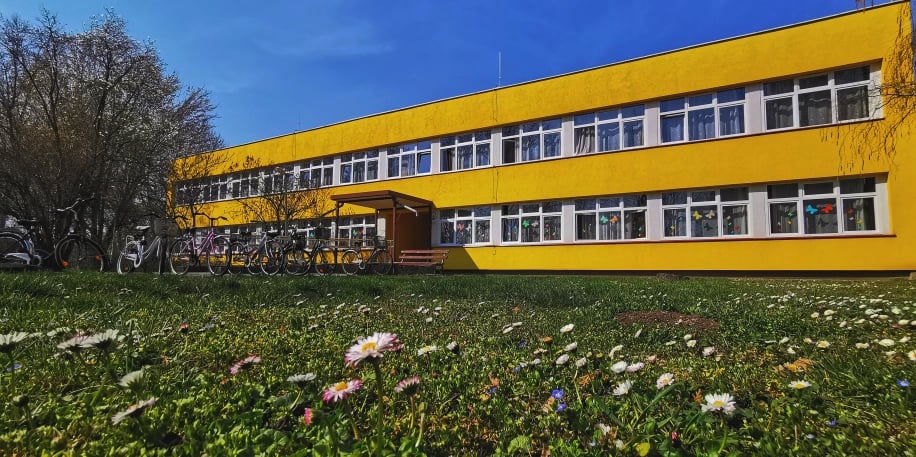 Zubán Károlynépedagógiai mérés-értékelés szaktanácsadó2023.10.05.Az Országos kompetenciamérés elnevezés két fontos jellemzőre utal: A mérési rendszer országosan egységes voltára és a feladatsorok céljára és tartalmára. Mi a kompetencia? Az a képességünk és hajlandóságunk, hogy a bennünk lévő tudást (ismereteket, képességeket és attitűdbeli jellemzőket) sikeres problémamegoldó cselekvéssé alakítsuk. A kompetencia alapú oktatás ma olyan cél, amely alapvetően átalakítja az iskoláról, a tanításról és tanulásról való gondolkodást. Az Európai Unió arra törekszik, hogy a világ legversenyképesebb és legdinamikusabb tudás alapú gazdasága legyen. A cél eléréséhez a tudás alapú társadalom követelményeinek megfelelő, a magasabb szintű és színvonalú foglalkoztatás igényét kielégíteni képes oktatási és képzési rendszerekre van szükség. Ennek fő összetevője az egész életen át tartó tanuláshoz szükséges kulcskompetenciák elsajátítása, amelyek a személyiség kiteljesítéséhez, a társadalmi beilleszkedéshez és a foglalkoztathatósághoz nélkülözhetetlenek. A kompetencia a készségek, ismeretek és attitűdök együttese. A kulcskompetencia olyan kompetencia, amely az élet három összetevőjének valamelyike szempontjából döntő:  a személyiség kiteljesítése és az egész életen át tartó fejlődés (kulturális tőke);  aktív állampolgári szerepvállalás és beilleszkedés a társadalomba (társadalmi tőke);  foglalkoztathatóság (emberi tőke)Az egész életen át tartó tanuláshoz szükséges kulcskompetenciák európai referenciakerete:anyanyelvi kommunikációidegen nyelvi kommunikáció matematikai, természettudományi és technológiai kompetenciák digitális kompetenciaa hatékony, önálló tanulás szociális és állampolgári kompetenciákvállalkozói kompetencia kulturális kompetencia Miért olyan fontos ez a mérés? Miért foglalkozunk ennyit vele?Ez olyan mérés, amelynek segítségével szembenézhetünk az eredményeinkkel, össze tudjuk hasonlítani magunkat a hasonló iskolákkal. Másrészt olyan adatok, oksági összefüggések birtokába juthatunk, amelyek felhasználásával jobbá, eredményesebbé tehetjük az oktatásunkat. Ezeken kívül egészen hétköznapi okok is kényszerítenek bennünket a méréssel való beható foglalkozásra. A közoktatási törvény előírja, hogy nyilvánosságra kell hozni minden iskola eredményét. A kompetenciamérés – ahogy azt a mérés kidolgozói megfogalmazták – sokrétű, komplex elemzést igényel. A vizsgálat minden mozzanata (felépítés, szervezés, lebonyolítás, feldolgozás, elemzés, értékelés) azt a célt szolgálják, hogy érvényes, statisztikailag korrekt következtetéseket tudjunk levonni az adott populáció tanulóinak képességeiről, és hasznos információkat nyújtson az iskolák számára. Ezt a célt szolgálják azok az egyszerű statisztikai eszközökön túlmutató korszerű módszerek, amelyeket az adatok elemzése során használtak.OKM tartalmi keretei:Matematika  SzövegértésTermészettudományIdegen nyelvKísérleti mérések: történelem, digitális kultúraAlapfogalmak:„Az eredmény szignifikánsan nem változott”: a pedagógiában a szignifikanciaszint általában 5%. Ha a különbség nem szignifikáns, akkor a minták átlaga közötti különbség oka véletlen ingadozás is lehet, a két év közötti eltérés statisztikailag nem bizonyítható. Ha a különbség szignifikáns, akkor legfeljebb 5%-os valószínűséggel tévedünk, ha azt állítjuk, hogy a két év között tényleges különbség van, azaz legalább 95%-os valószínűséggel különbözik a két évben elért eredmény.Családiháttér-index vagy CSH-index: Olyan mutató, amelyet a szülők iskolai végzettsége, a család anyagi helyzetét jellemző tárgyak és a tanulást segítő eszközök alapján alakították ki.Intézményi jelentés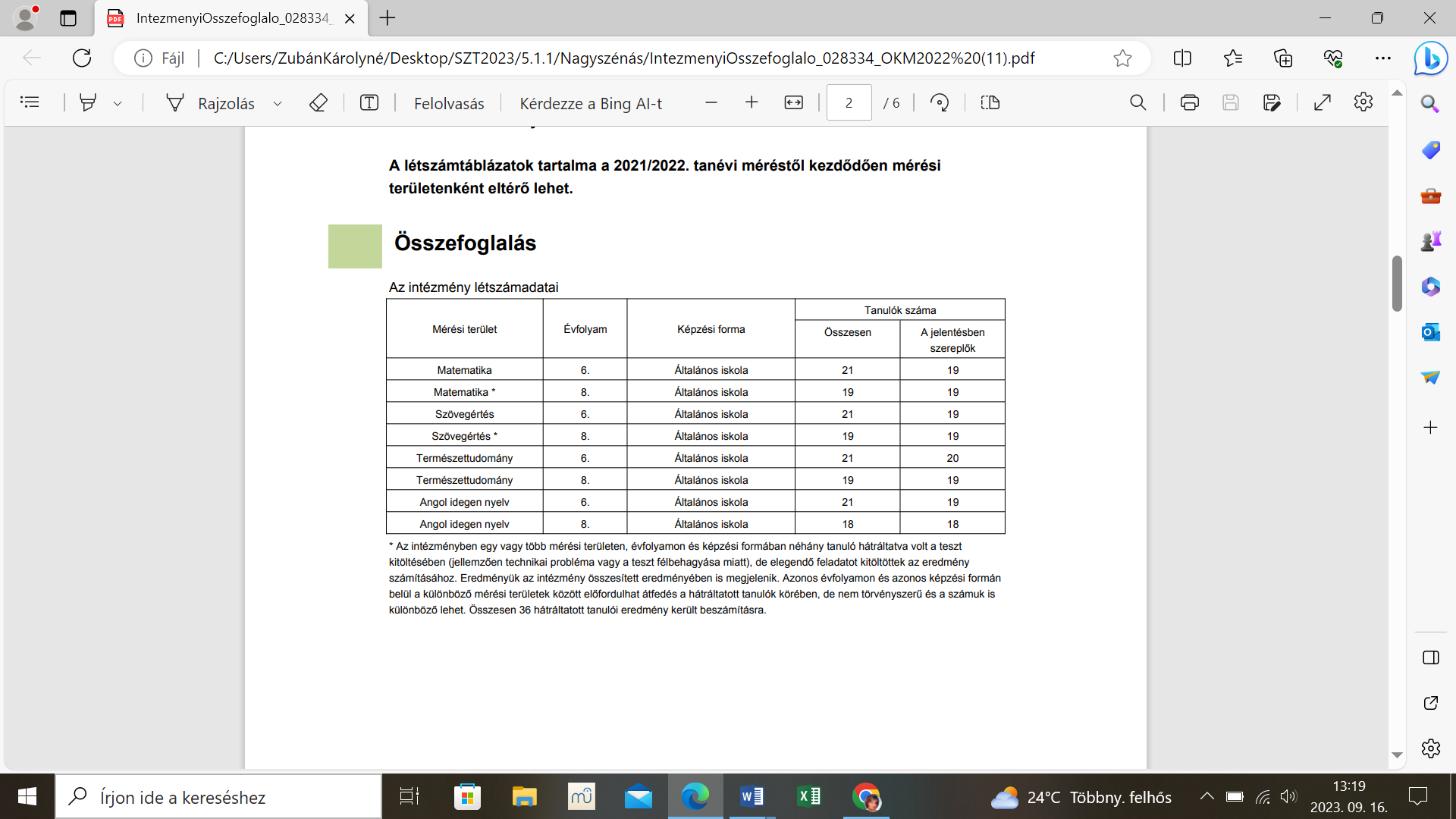 Első körben a létszám adatokat láthatjuk a mérések területein.A táblázat azt mutatja, hogy a 6. évfolyam átlageredményei nem különböznek szignifikánsan az országos eredményektől, ellenben a 8. évfolyamos tanulók mind a 4 területen- matematika, szövegértés, természettudomány és angol idegen nyelv-, az országos átlagnál gyengébben teljesítettek.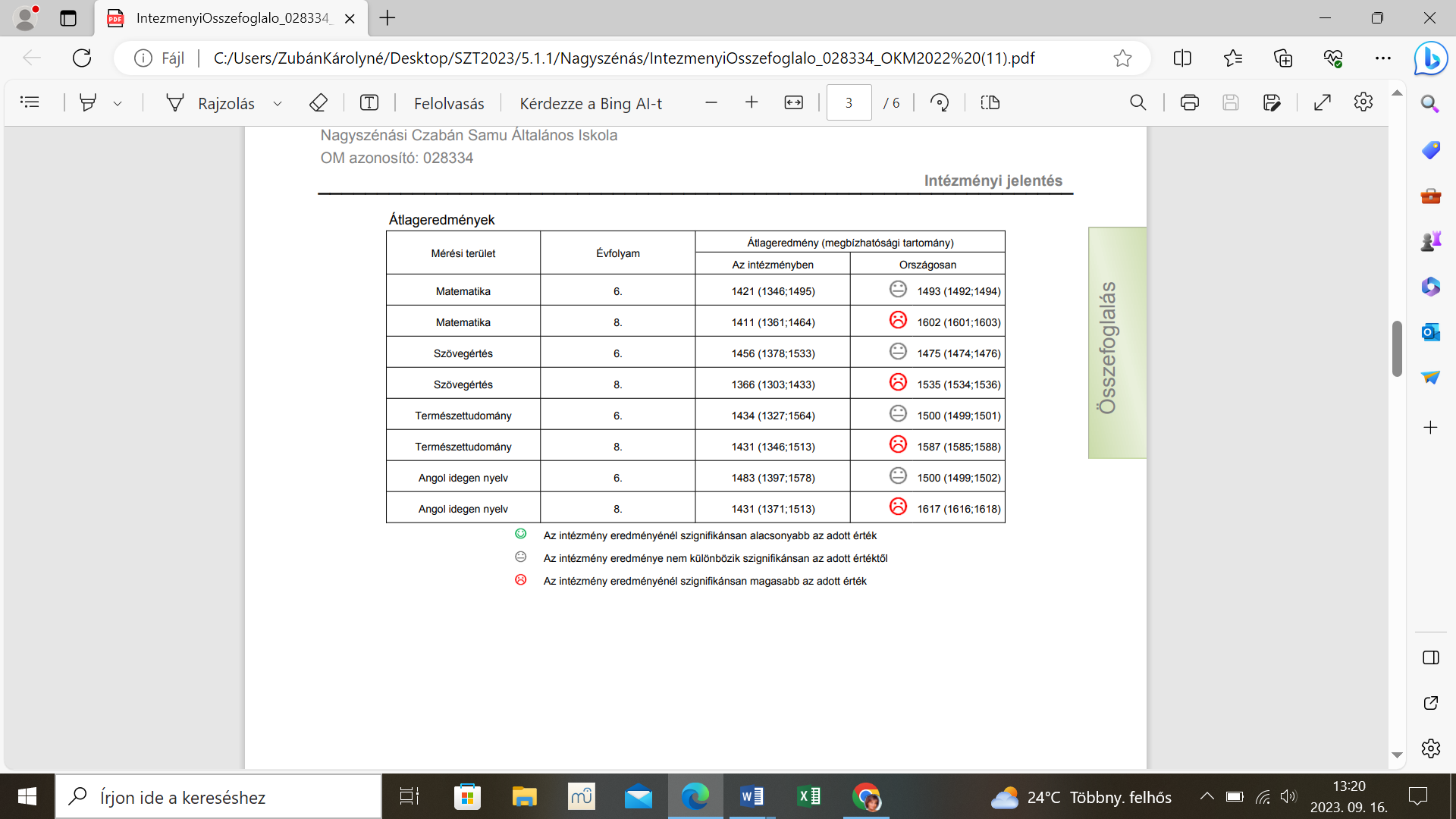 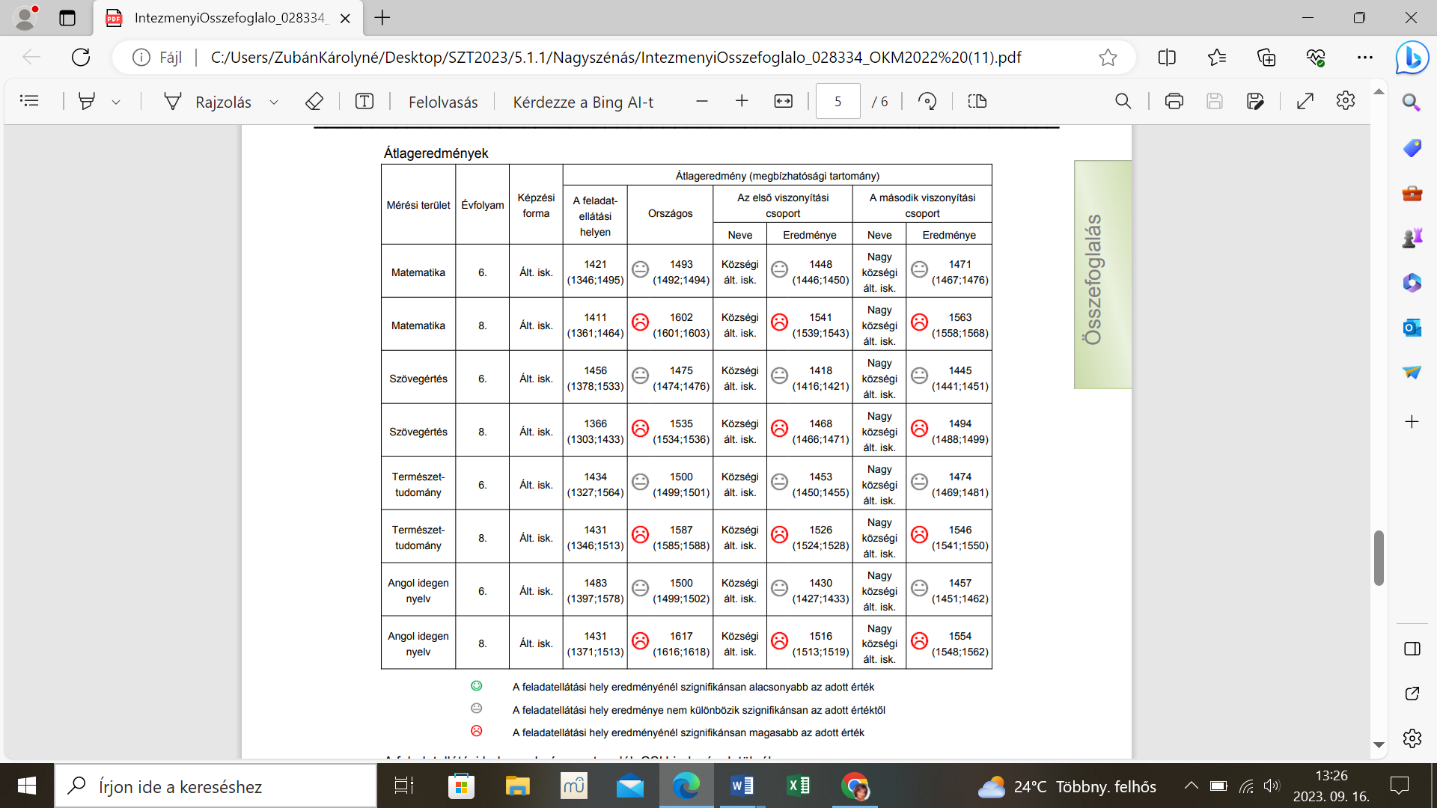 A táblázat fejecskéi itt is azt mutatják, hogy az intézmény eredményei 6. évfolyamon minden viszonyítási csoporthoz képest nem különböznek szignifikánsan az adott értéktől, még a 8. évfolyam minden területén, minden viszonyítási csoporthoz képest gyengébben teljesítettek.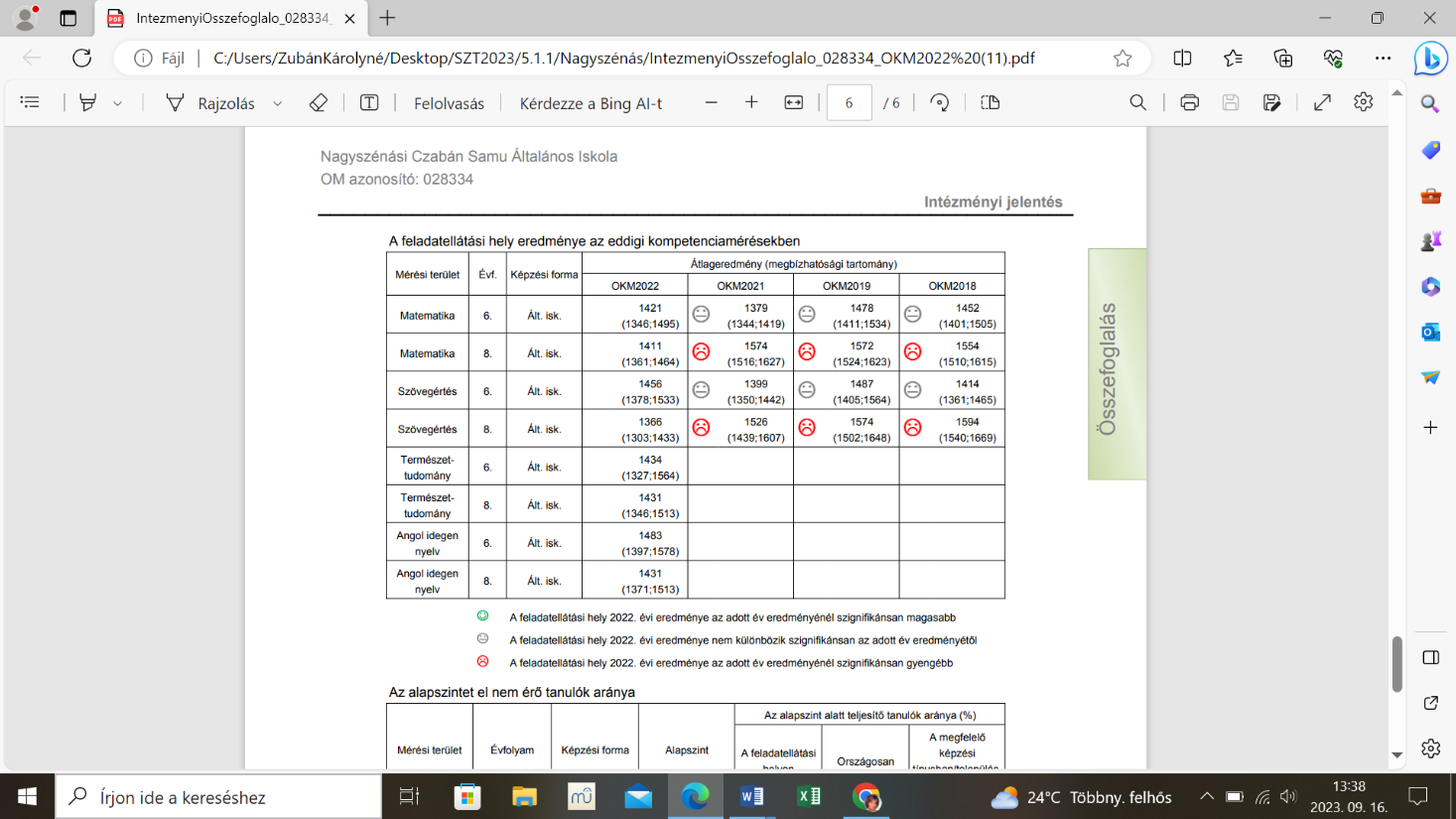 Ha a korábbi eredményeket tekintjük, akkor hasonló eredményt kapunk, a 6. évfolyam átlageredménye a megbízhatósági tartományon belül teljesített, a 8. évfolyamon szignifikánsan gyengébb az érték.Az üres helyek arra utalnak, hogy abban az évben még nem volt ezeken a területeken mérés.Alapszint, minimumszint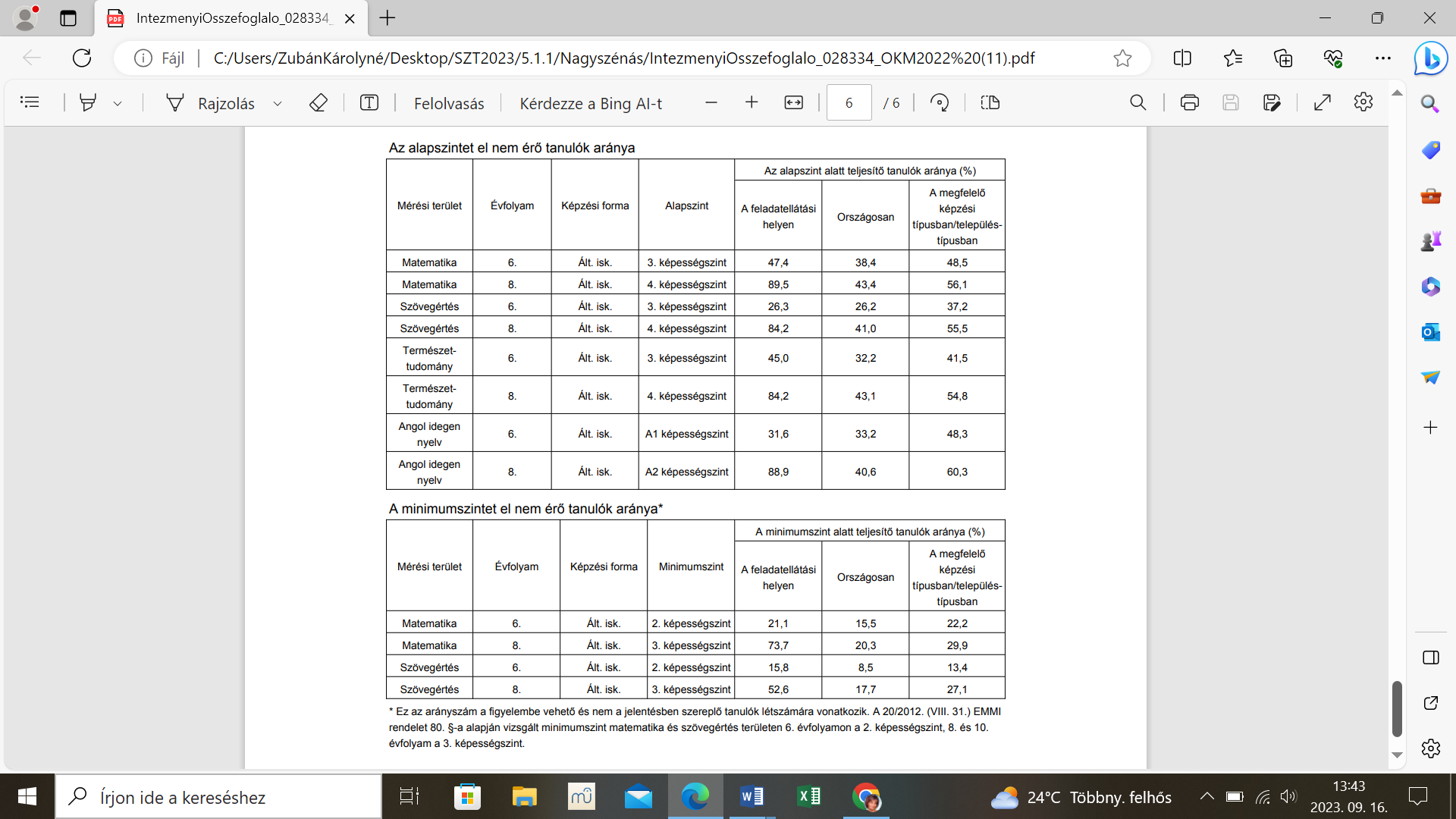 A feladatok nehézsége alapján 7 képességszintet állapítottak meg, meghatározták a szinthatárokat, elkészítették a szintek leírását. A szintek eléréséhez szükséges képességek alapján úgy ítélték meg, hogy a 6. évfolyam esetében a 3., a 8. évfolyam esetében a 4. képességszint az a minimális szint, amelynek elérése szükséges ahhoz, hogy a tanuló eredményesen tudja alkalmazni képességeit a további ismeretszerzésben és az önálló tanulás során. A táblázatban láthatjuk, hogy a telephelyen az alapszint és a minimum szint alatt teljesítő tanulóka aránya magasabb, mint az országos és a megfelelő képzési és település típusban 8. évfolyamon minden mérési területen.Az alapszint alatt teljesítő tanulók aránya kevesebb a 6. évfolyam matematika mérésnél a megfelelő képzési típusban/településtípusban lévő eredményeknél, a szövegértés, angol idegen nyelvi terület országos és megfelelő képzési és település típusnál kevesebb.A minimumszintet el nem érő tanulók száma magasabb ebben az intézményben mind két viszonyítási területen, mind két évfolyamon.Itt azt látjuk, hogy a tanulói háttérkérdőívek „begyűjtésével” hogyan áll az intézmény, és milyen következtetéseket vonhatunk le ezek segítségével. Sajnos, hogy ebben van még mit fejlődni, célként kell kitűzni, hogy növeljük a kérdőívet valóban, odafigyeléssel kitöltők számát.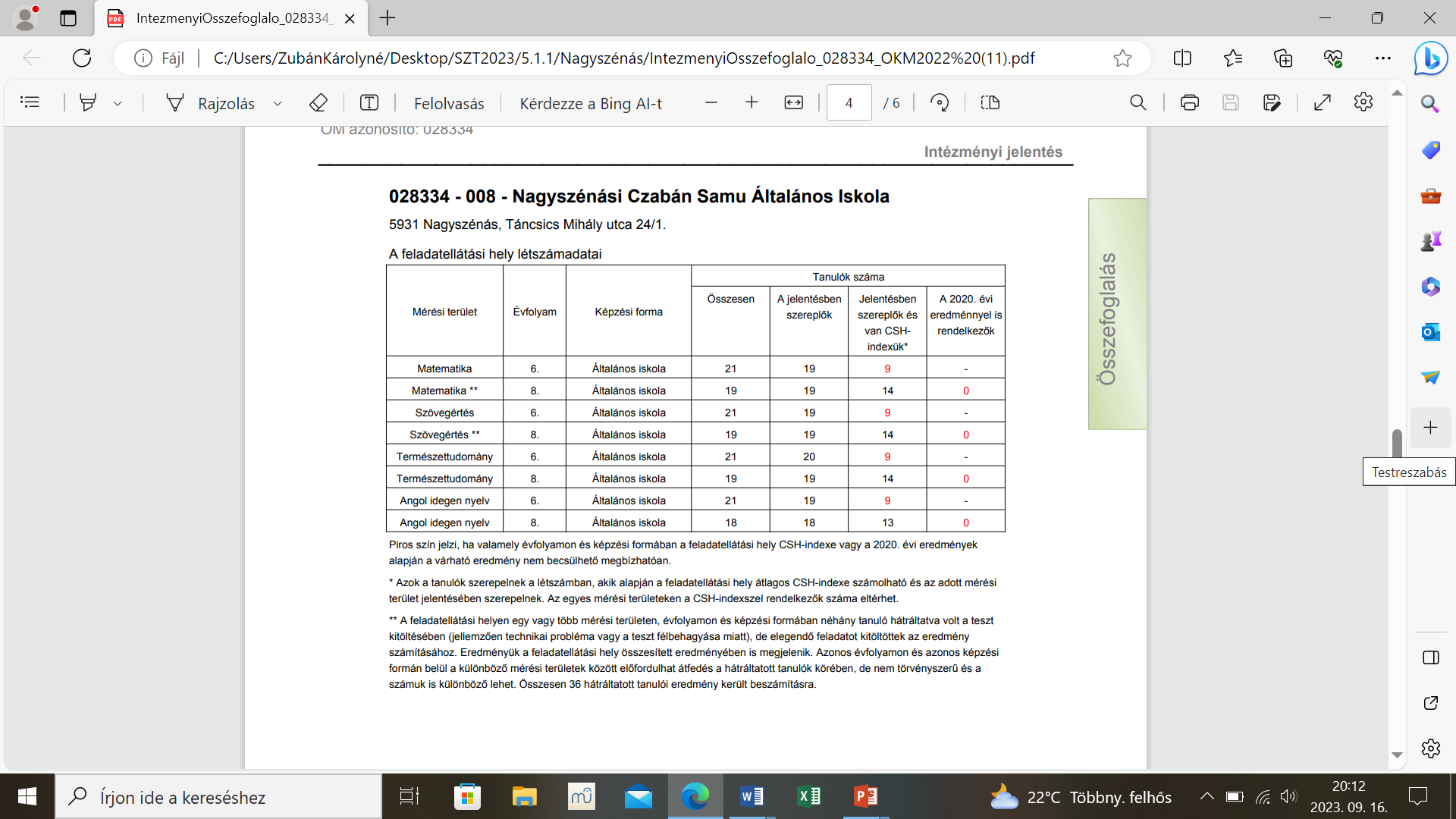 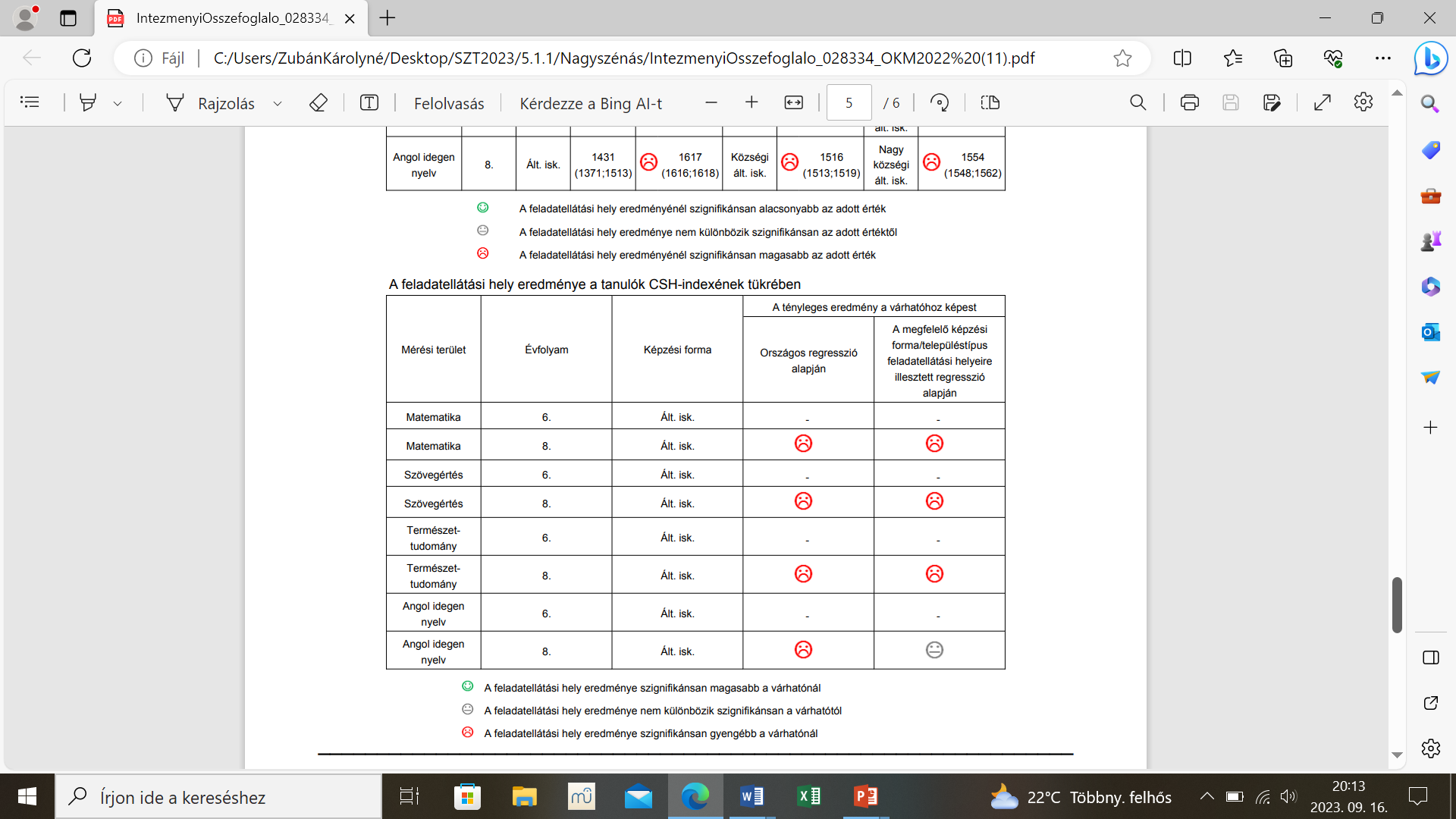 A feladatellátási hely eredménye a tanulók CSH index tükrében: Eltérés minden mérési területen, nyolcadik évfolyamon van, ahol az intézmény tanulóinak eredményei szignifikánsan gyengébbek a várható eredménynél. Kivéve a megfelelő képzési forma/településtípus angol idegen nyelvi eredményt. Ott nincs jelentős eltérés.évfolyamMatematikaátlageredmény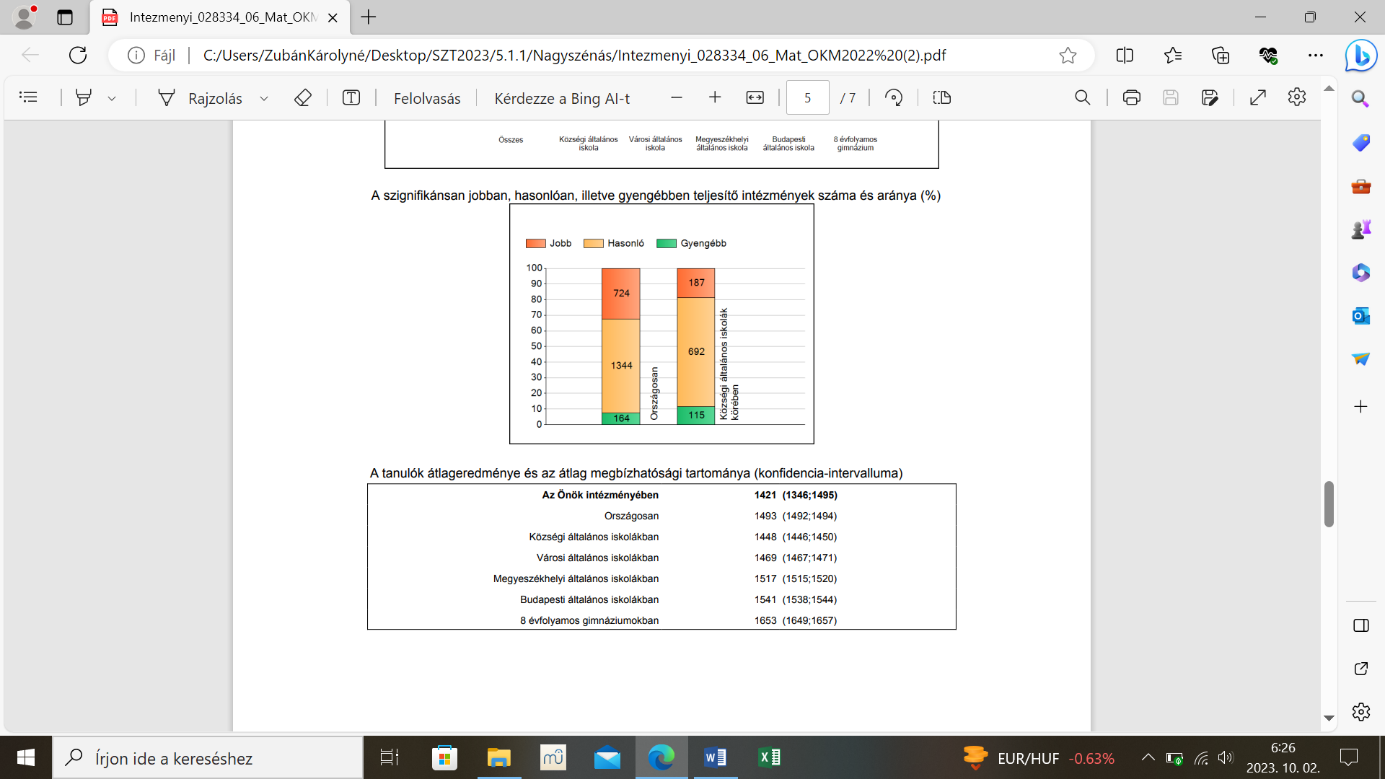 A következő ábra azt mutatja, hogy országosan, és a városi általános iskolák között hány iskola ért el jobb, hasonló, vagy gyengébb eredményt az intézménynél. Azt látjuk, hogy mindkét viszonyítási csoport esetében sokkal kevesebb azoknak az iskoláknak a száma, akik jobb eredményeket értek el az Önök intézményénél.A tanulók átlageredménye és az átlag megbízhatósági tartománya (konfidencia-intervalluma)         Az Önök intézményében 1421 (1346;1495)                             Országosan 1493 (1492;1494) Községi általános iskolákban 1448 (1446;1450)Az iskola eredménye nem éri el az országos átlagot és a községi általános iskolákhoz képest nincs jelentős különbség, szignifikáns eltérés.Képességeloszlás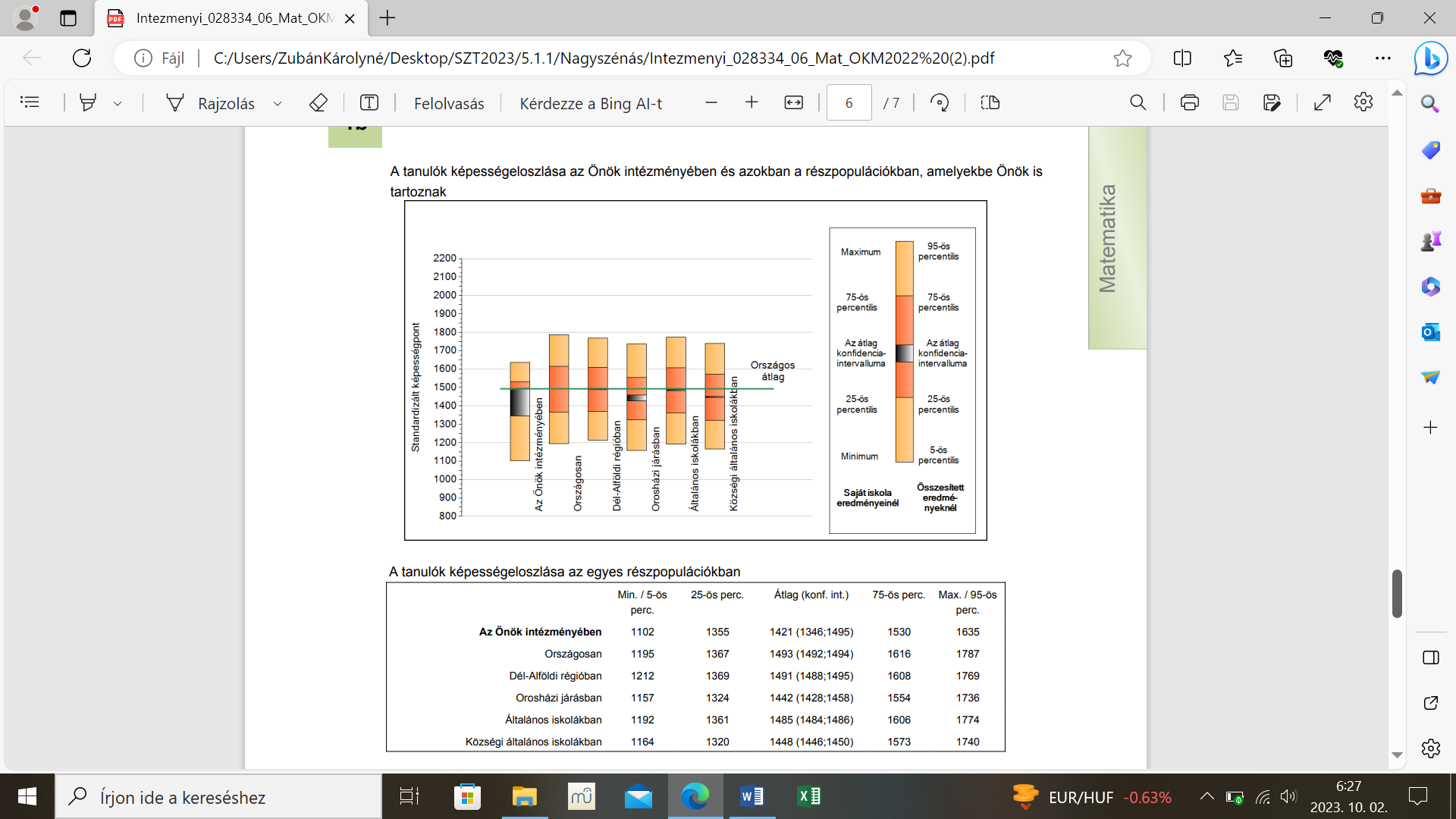 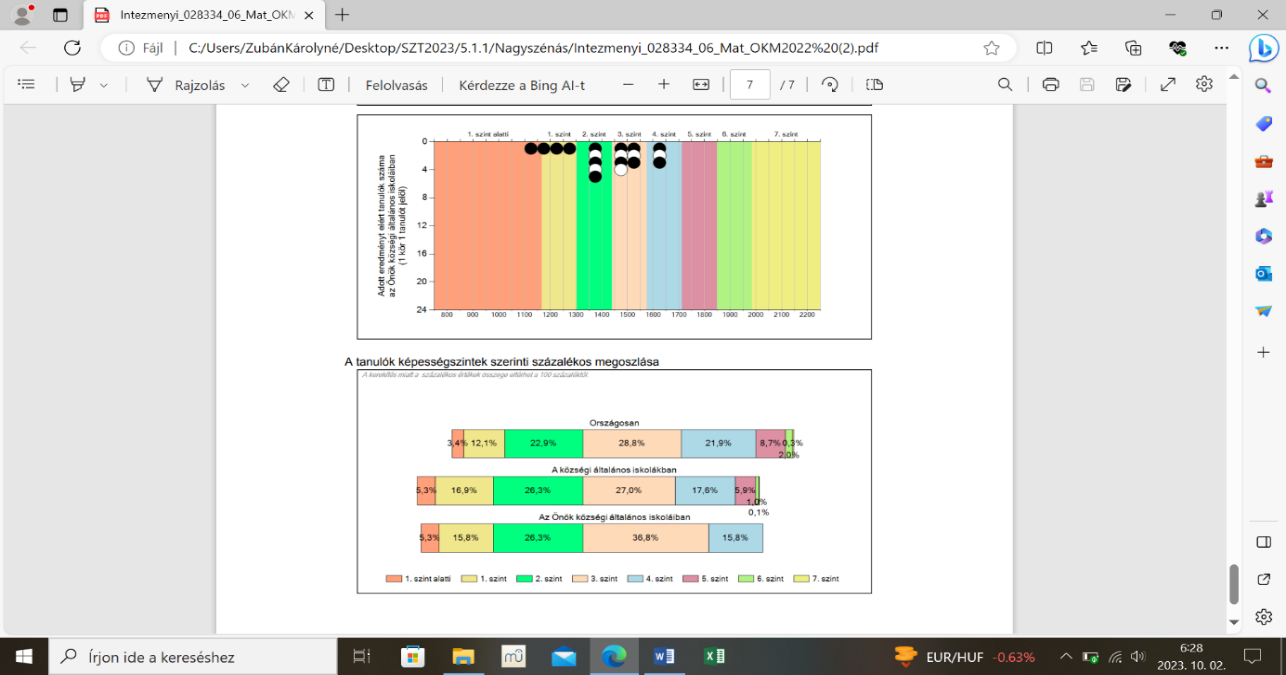 A legjobb 5 %-ba kerülő tanulók átlaga 1635 pont volt, szemben az országos átlagot jelentő 1787 ponttal és községi általános iskola 1740 képességpontjával. A leggyengébb 5 %-ba kerülő tanulók átlaga 1102 pont volt, szemben az országos átlagot jelentő 1195 pontnál. A leggyengébb és a legjobb 5 %-ba eső tanulók is minden viszonyítási csoporthoz képest a leggyengébbek.A tanulók képességének eloszlása közel azonos az országos eloszlással, normál eloszlást mutat enyhe balra eltolódottsággal. Az eredmények értékelésekor hét képességszintet határoztak meg. A hatodik évfolyamon a 3. képességszint az a minimális szint, amelyet szükségesnek tekintünk a további ismeretek szerzéséhez és a mindennapi életben való boldoguláshoz. Ezen az évfolyamon három tanuló a 4. szinten kilenc tanuló a 3. képességszint alatt van.Szövegértés-átlageredmények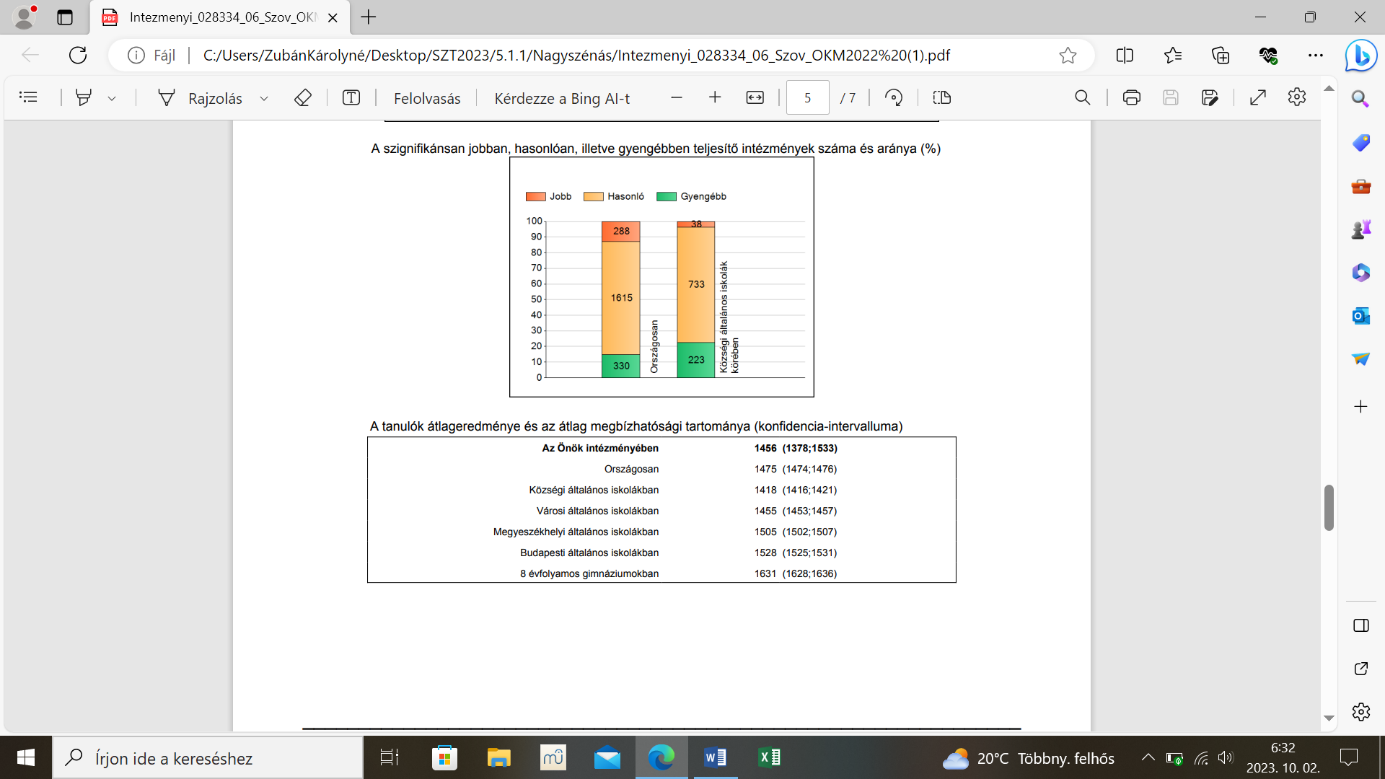  Azt látjuk, hogy mindkét viszonyítási csoport esetében sokkal kevesebb azoknak az iskoláknak a száma, akik jobb eredményeket értek el az Önök intézményénélA tanulók átlageredménye és az átlag megbízhatósági tartománya (konfidencia-intervalluma)         Az Önök intézményében 1456 (1378;1533)                             Országosan 1475 (1474;1476) Községi általános iskolákban 1418 (1416;1421)Az iskola eredménye nem éri el az országos átlagot és a községi általános iskolákhoz képest magasabb a tanulók átlageredménye.	Képességeloszlás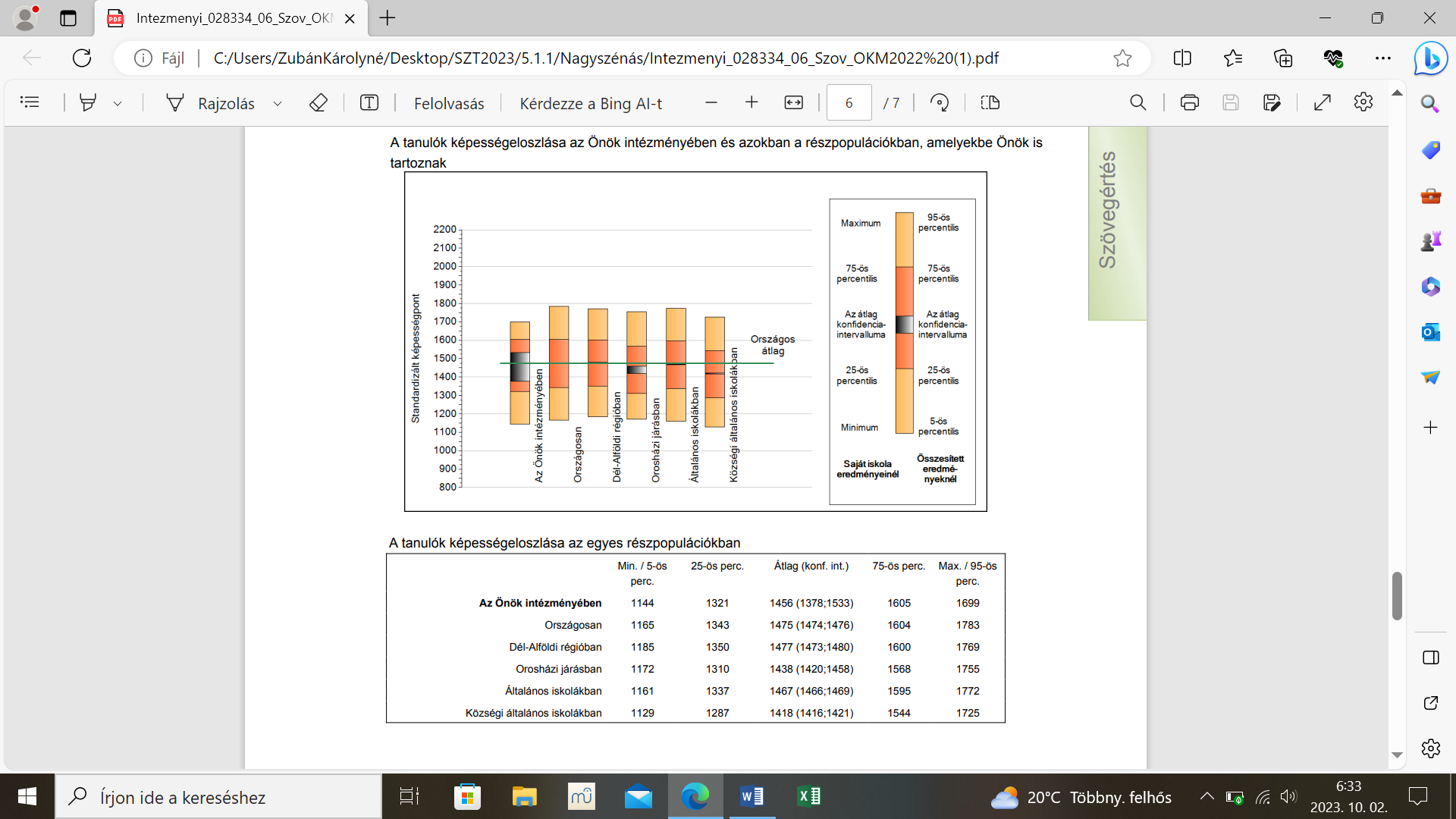 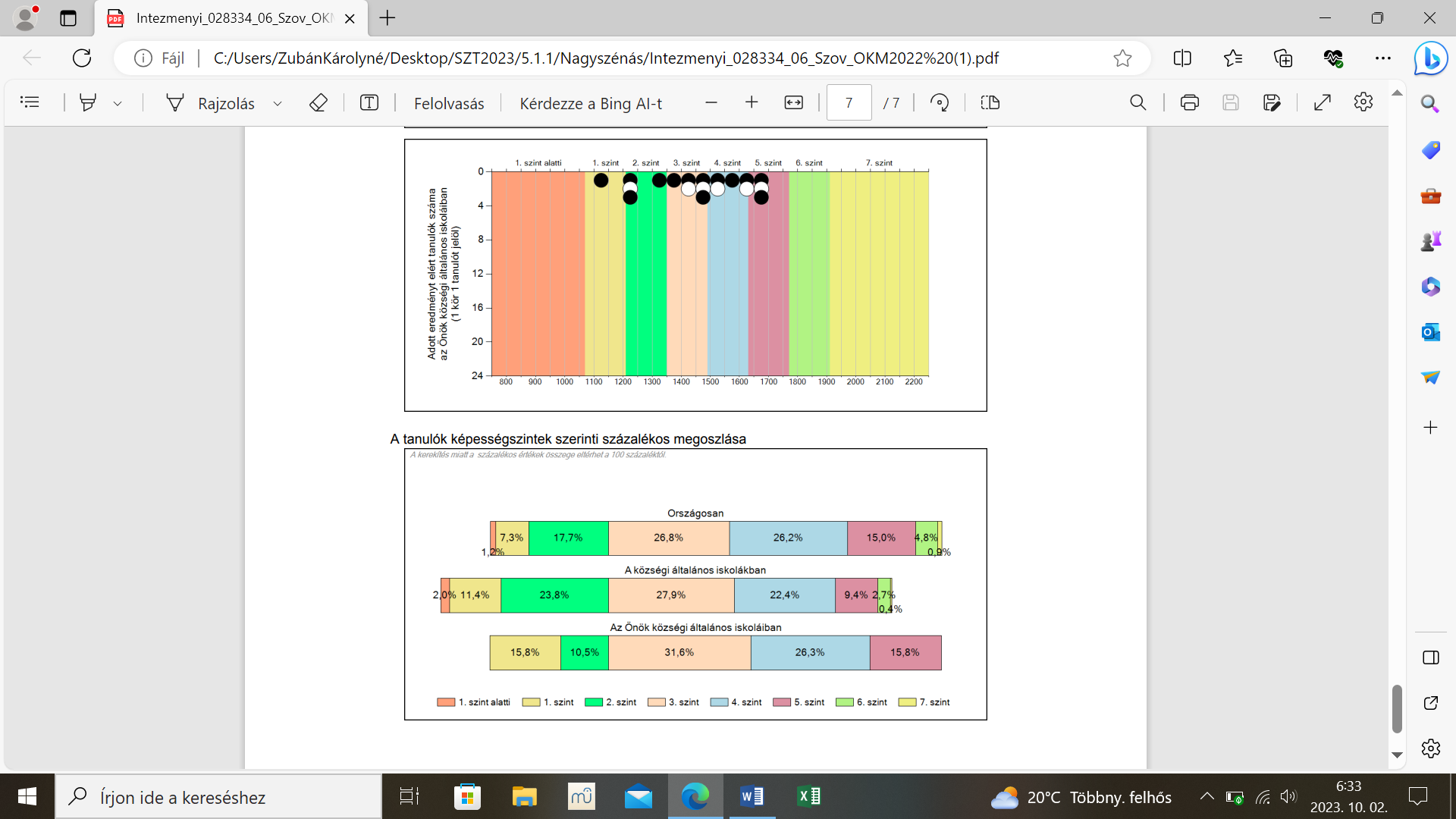 A legjobb 5 %-ba kerülő tanulók átlaga 1699 pont volt, szemben az országos átlagot jelentő 1783 ponttal és községi általános iskola 1725 képességpontjával. A leggyengébb 5 %-ba kerülő tanulók átlaga 1144 pont volt, szemben az országos átlagot jelentő 1165 pontnál. A leggyengébb és a legjobb 5 %-ba eső tanulók is országos viszonyítási csoporthoz képest a leggyengébbek, de a községi általános iskolák viszonyításában jobbak.Ezen az évfolyamon szövegértés területen 5 tanuló a 4. szinten és 3 tanuló az 5. szintet is elérte.4 tanuló a 3. képességszint alatt van, 1 pedig a minimális szint alatt.Természettudomány-átlageredmények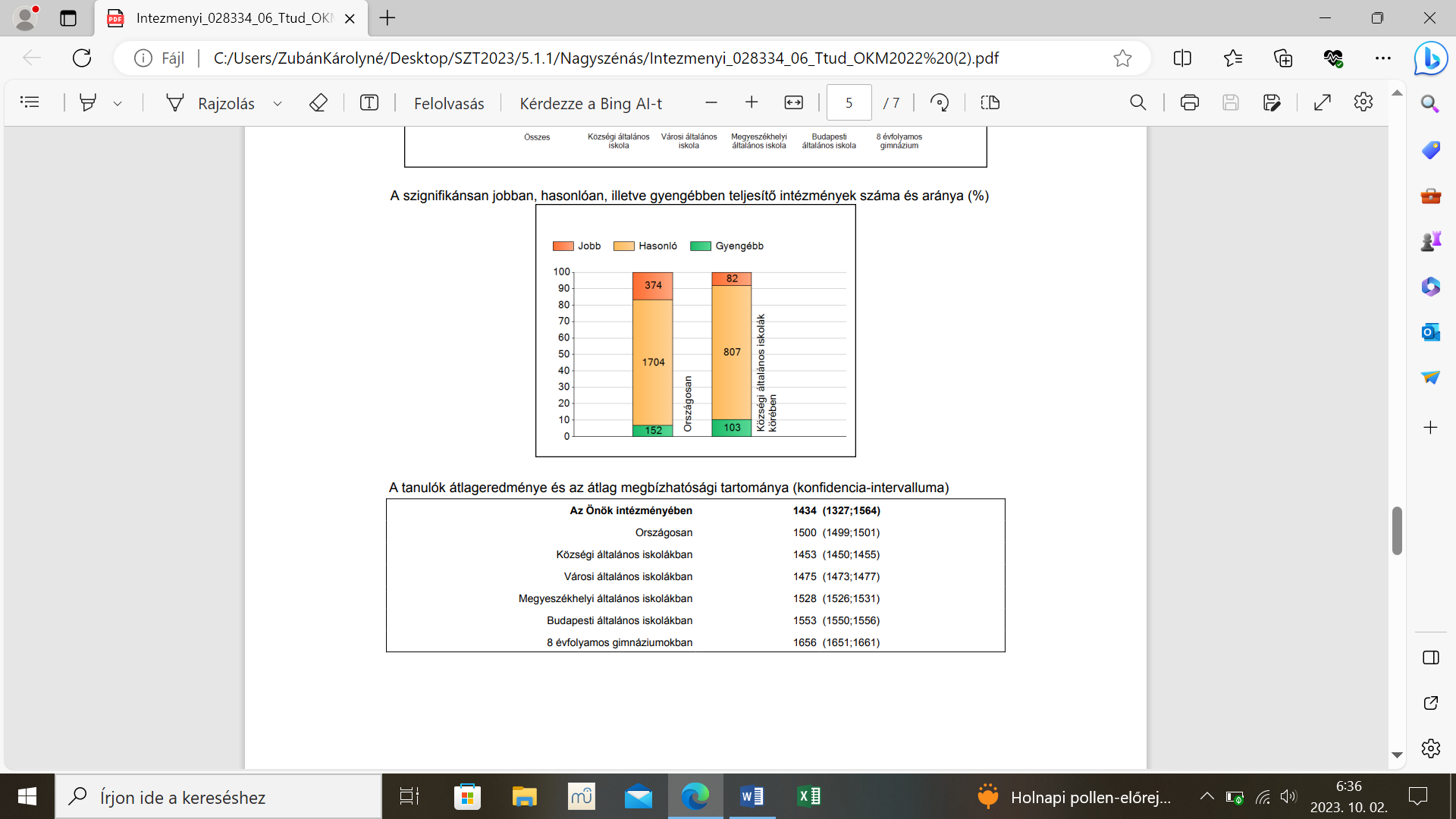 Azt látjuk, hogy mindkét viszonyítási csoport esetében sokkal kevesebb azoknak az iskoláknak a száma, akik jobb, illetve gyengébb eredményeket értek el az Önök intézményénél.A tanulók átlageredménye és az átlag megbízhatósági tartománya (konfidencia-intervalluma)         Az Önök intézményében 1434 (1327;1584)                             Országosan 1500 (1499;1501) Községi általános iskolákban 1453 (1450;1455)Az iskola eredménye nem éri el az országos átlagot és a községi általános iskolákhoz képest alacsonyabb a tanulók átlageredménye. Képességeloszlás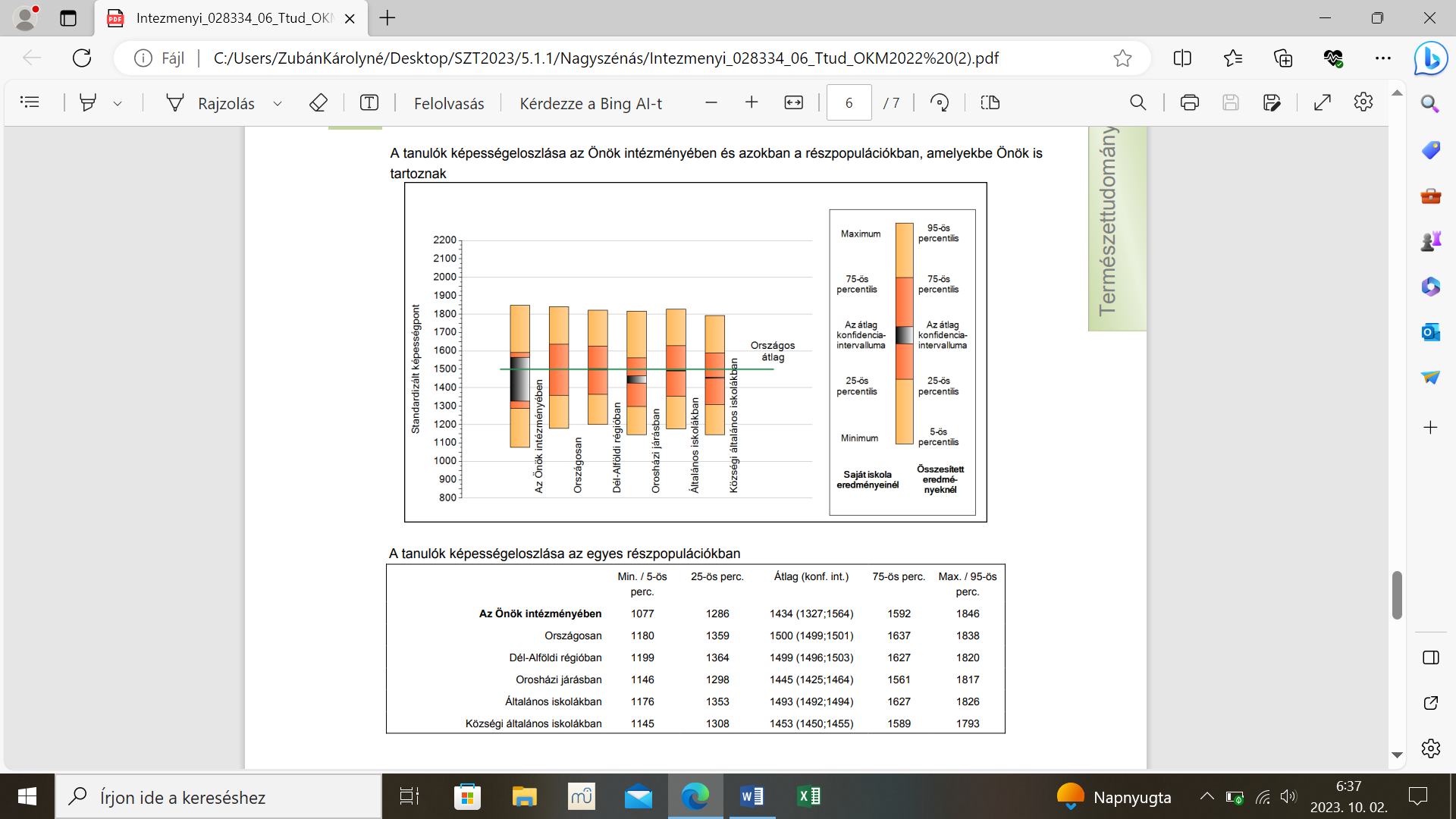 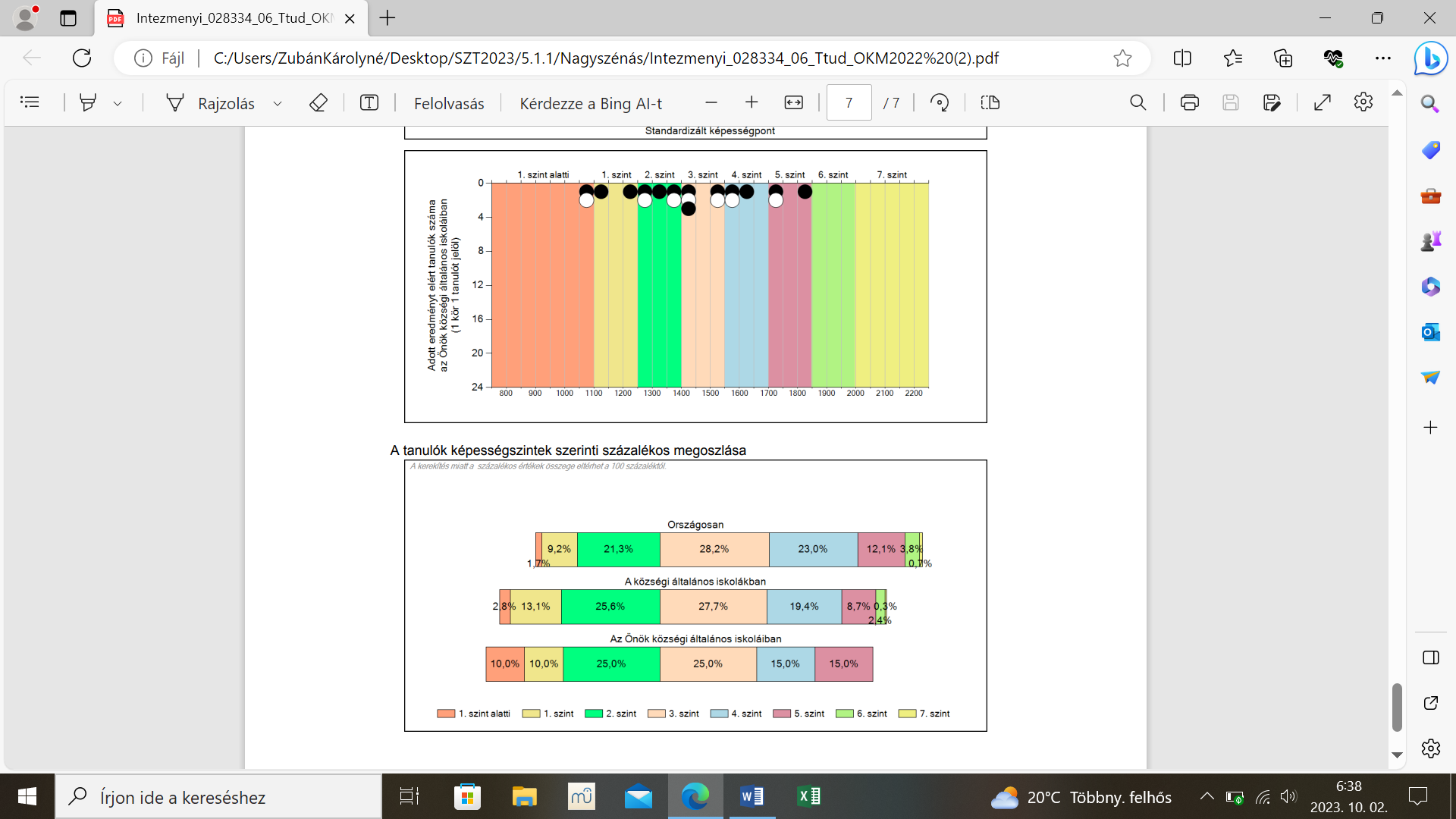 A legjobb 5 %-ba kerülő tanulók átlaga 1846 pont volt, szemben az országos átlagot jelentő 1738 ponttal és községi általános iskola 1793 képességpontjával. A leggyengébb 5 %-ba kerülő tanulók átlaga 1077 pont volt, szemben az országos átlagot jelentő 1180 pontnál. A legjobb 5 %-ba eső tanulók az országos viszonyítási csoporthoz képest és a községi általános iskolák viszonyításában is a legjobbak.Ezen az évfolyamon és területen 3-3 tanuló helyezkedik el a 4. és az 5. szinten.5 tanuló a 3. képességszint alatt van, 2 pedig a minimális szinten, 2 alatta van. Nagy a szórás.Angol idegen nyelv- átlageredmények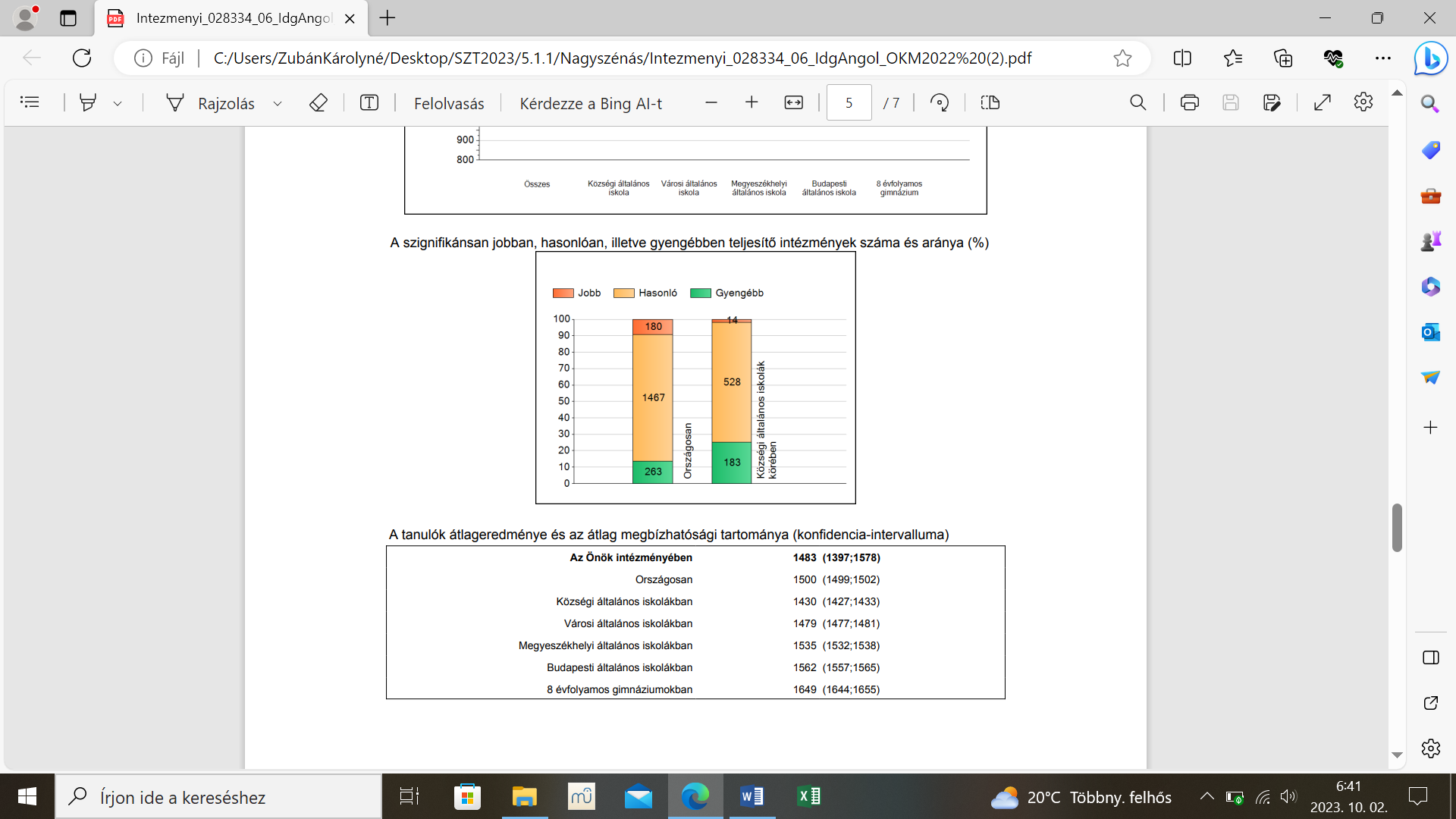 Azt látjuk, hogy mindkét viszonyítási csoport esetében minimális azoknak az iskoláknak a száma, , akik jobb eredményeket értek el az Önök intézményénél.A tanulók átlageredménye és az átlag megbízhatósági tartománya (konfidencia-intervalluma)         Az Önök intézményében 1483 (1397;1578)                             Országosan 1500 (1490;1502) Községi általános iskolákban 1430 (1427;1433)Az iskola eredménye ugyan nem éri el az országos átlagot, de a községi általános iskolákhoz képest jobb a tanulók átlageredménye.Képességeloszlás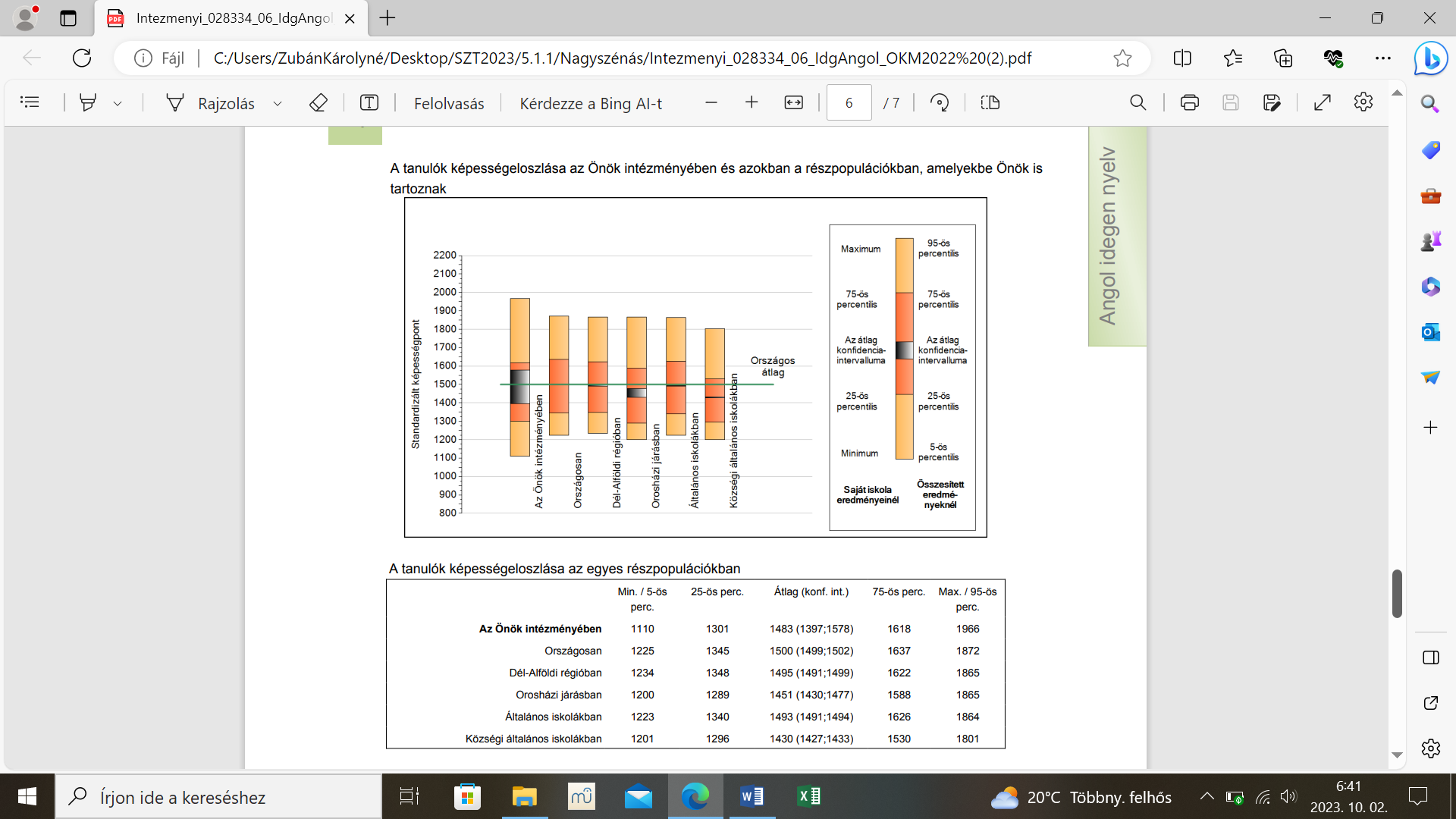 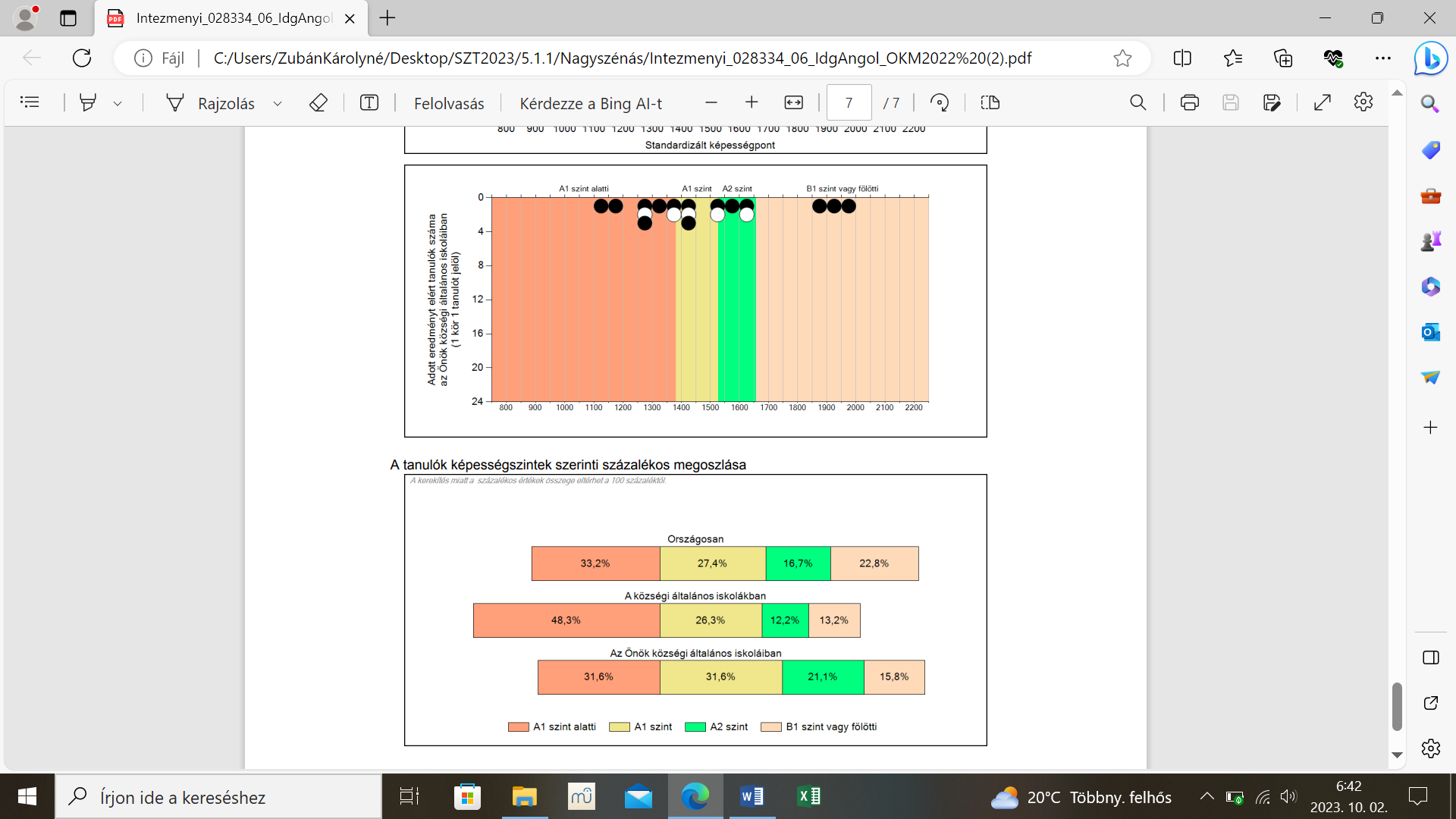 A legjobb 5 %-ba kerülő tanulók átlaga 1966 pont volt, szemben az országos átlagot jelentő 1872 ponttal és községi általános iskola 1801 képességpontjával. Jóval magasabb értéket mutat az országos átlagnál is. A leggyengébb 5 %-ba kerülő tanulók átlaga 1110 pont volt, szemben az országos átlagot jelentő 1225 pontnál. Ezek a tanulók az országos viszonyítási csoporthoz képest és a községi általános iskolák viszonyításában is a leggyengébbek.Az idegen nyelvi mérés az angol nyelvet első idegen nyelvként tanulók szövegértési készségeinek írásbeli mérése. A mérés 6. évfolyamon a KER szerinti A1‐es szintet kell teljesíteni.5 tanuló teljesített A2-s és hárman B 1-s szinten. Szuper! 3 tanuló sajnos nem érte el az elvár A1-s szintet, alatta teljesített.8. évfolyamMatematika-átlageredmény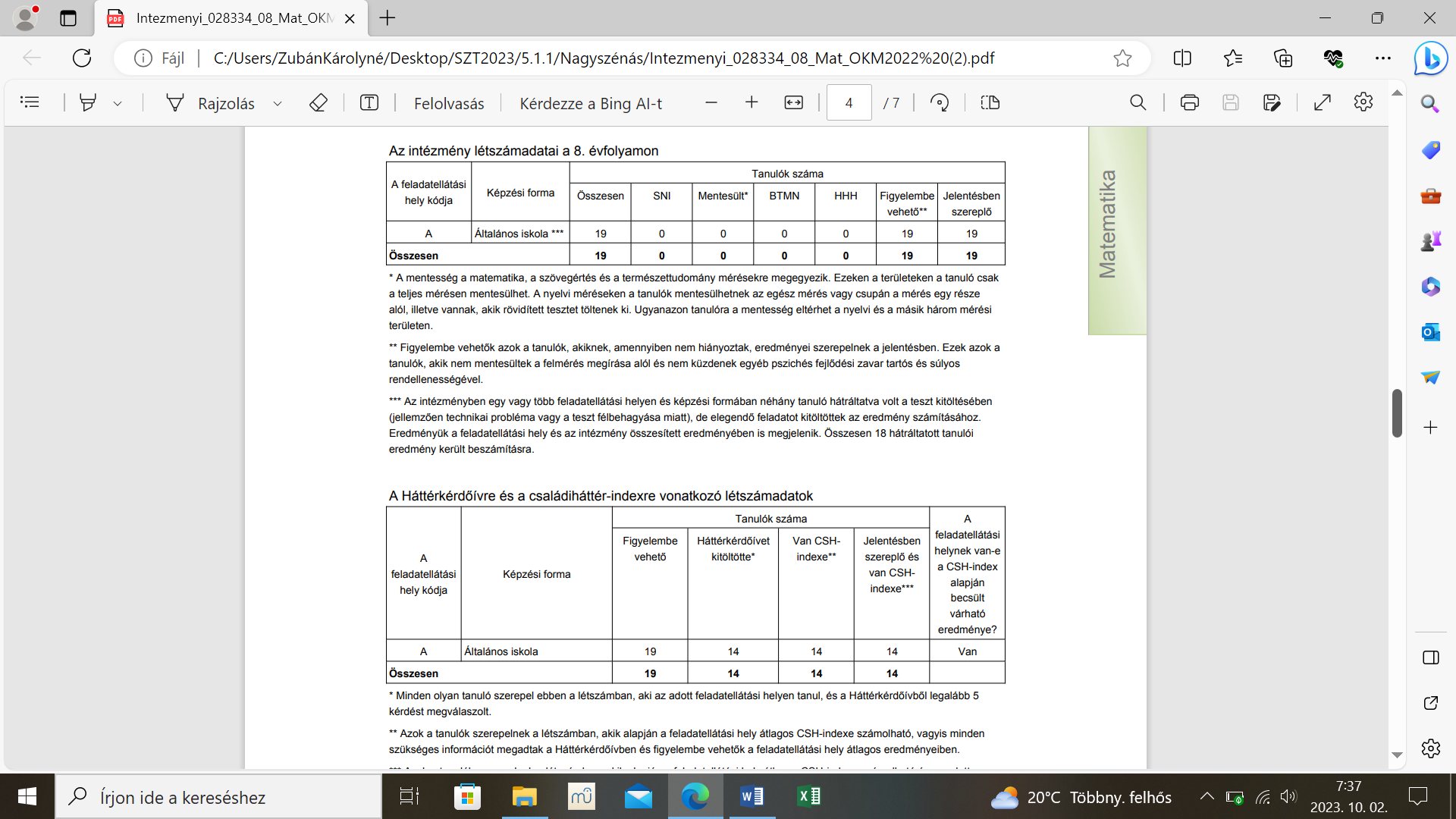  A következő ábra azt mutatja, hogy országosan, és a községiáltalános iskolák körében hány iskola ért el jobb, hasonló, vagy gyengébb eredményt az intézménynél. Azt látjuk, hogy mindkét viszonyítási csoport esetében sokkal kevesebb azoknak az iskoláknak a száma, akiknél jobb eredményeket értek el az Önök intézményénél.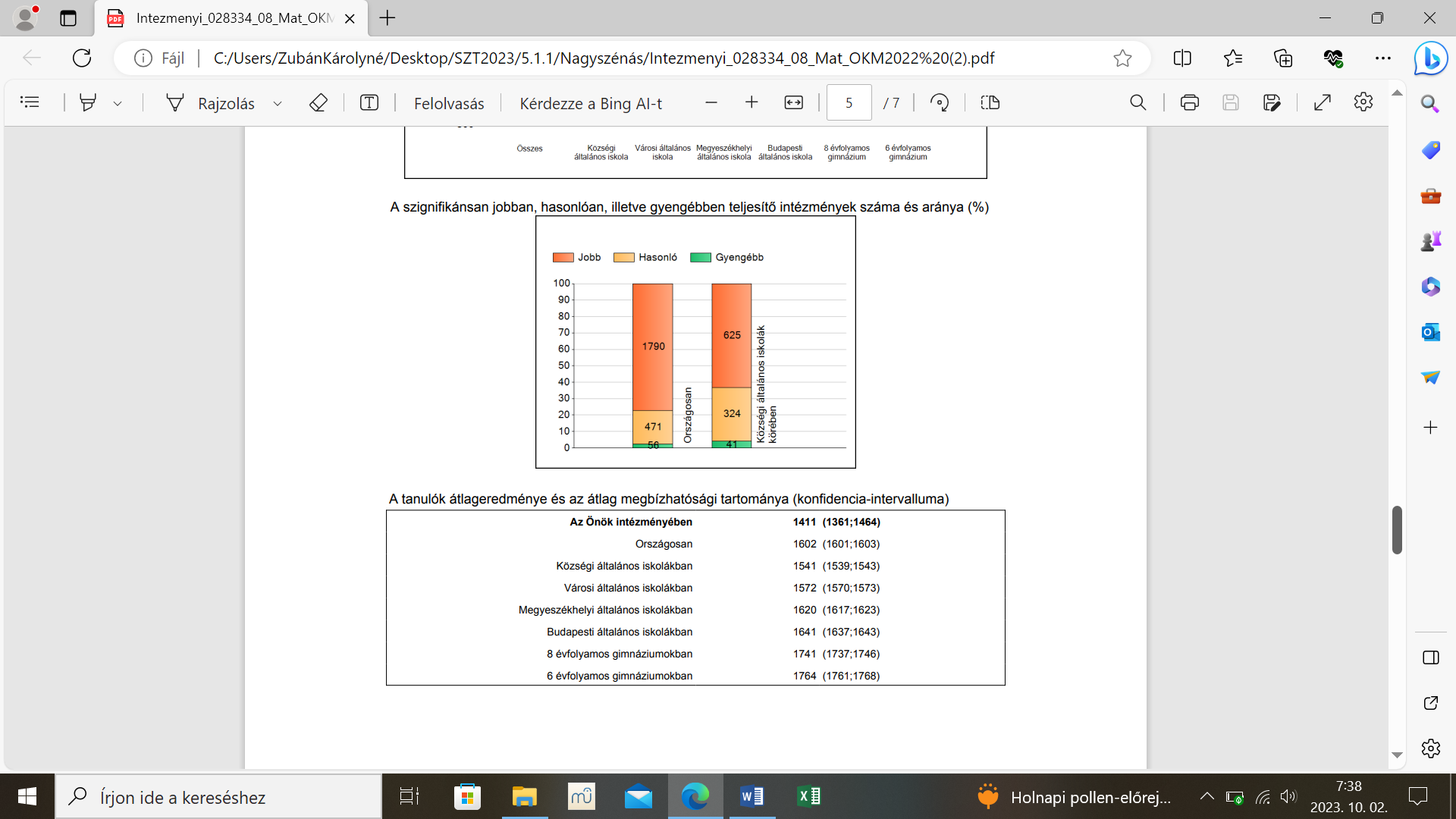 A tanulók átlageredménye és az átlag megbízhatósági tartománya (konfidencia-intervalluma)         Az Önök intézményében 1411 (1361;1464)                             Országosan 1602 (1601;1603) Községi általános iskolákban 1541(1539;1543)Az iskola eredménye nem éri el az országos átlagot és a községi általános iskolákhoz képest is gyengébb a tanulók átlageredménye.Képességeloszlás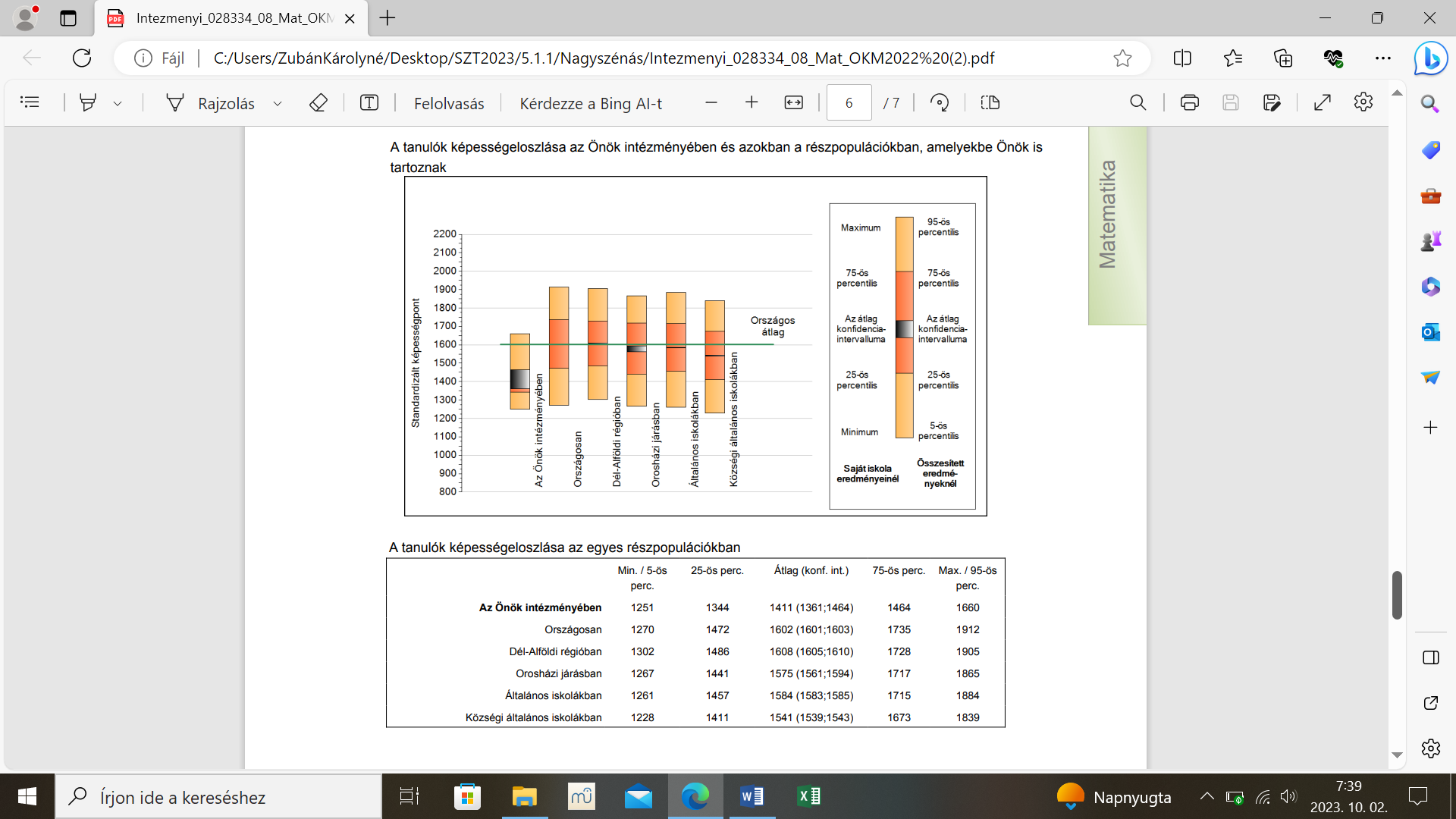 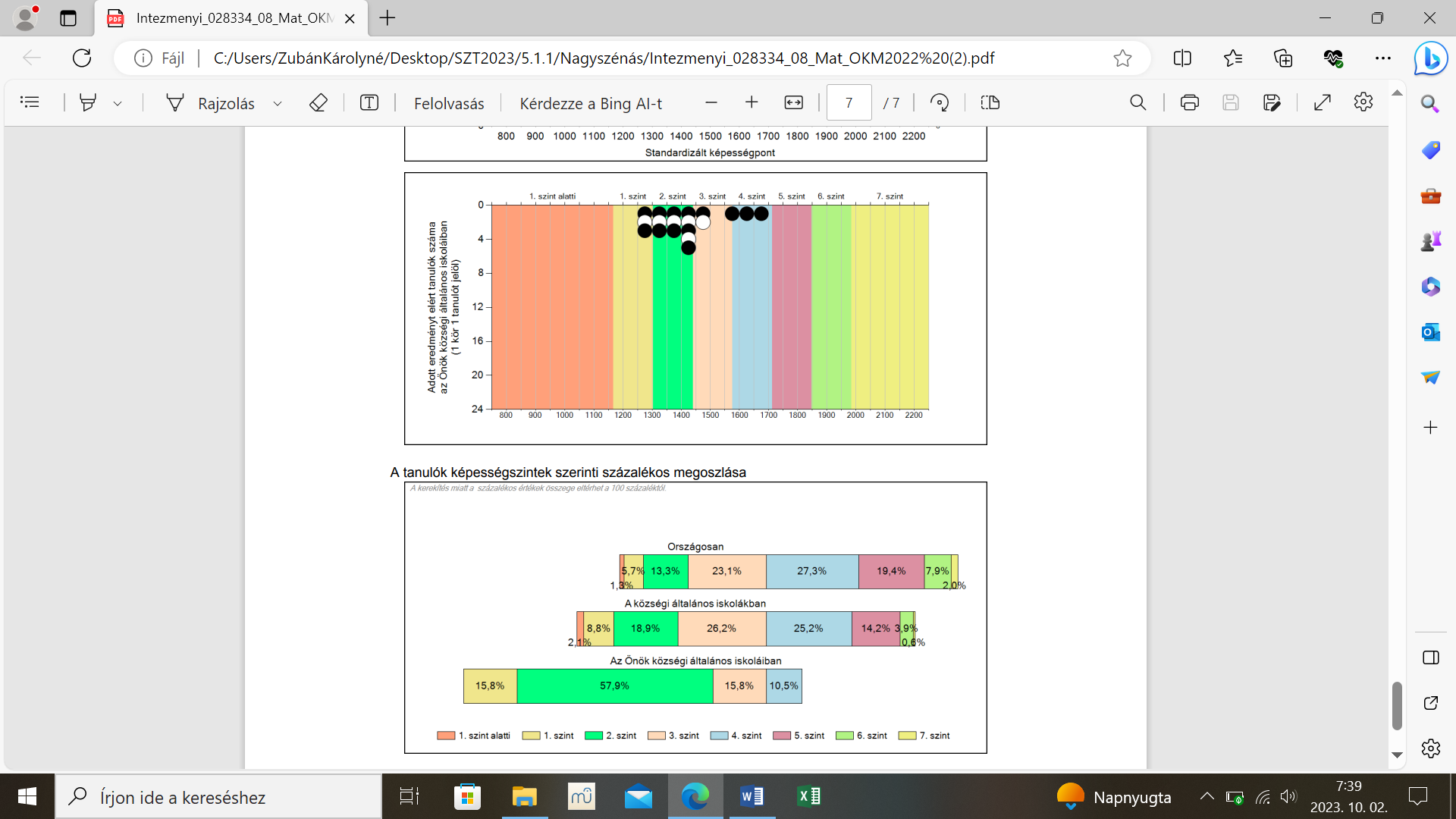 A legjobb 5 %-ba kerülő tanulók átlaga 1660 pont volt, szemben az országos átlagot jelentő 1912 ponttal és községi általános iskola 1839 képességpontjával. A leggyengébb 5 %-ba kerülő tanulók átlaga 1251 pont volt, szemben az országos átlagot jelentő 1270 pontnál. Sajnos gyengébb az eredmény mindkét területen.A nyolcadik évfolyamon a 4. képességszint az a minimális szint, amelyet szükségesnek tekintünk a további ismeretek szerzéséhez és a mindennapi életben való boldoguláshoz. Ezen az évfolyamon három tanuló teljesítette ezt a szintet. Ketten a 3. szint alján, tízen a 2. szinten és sajnos 3 tanuló az 1. képesség szinten van.Szövegértés-átlageredmény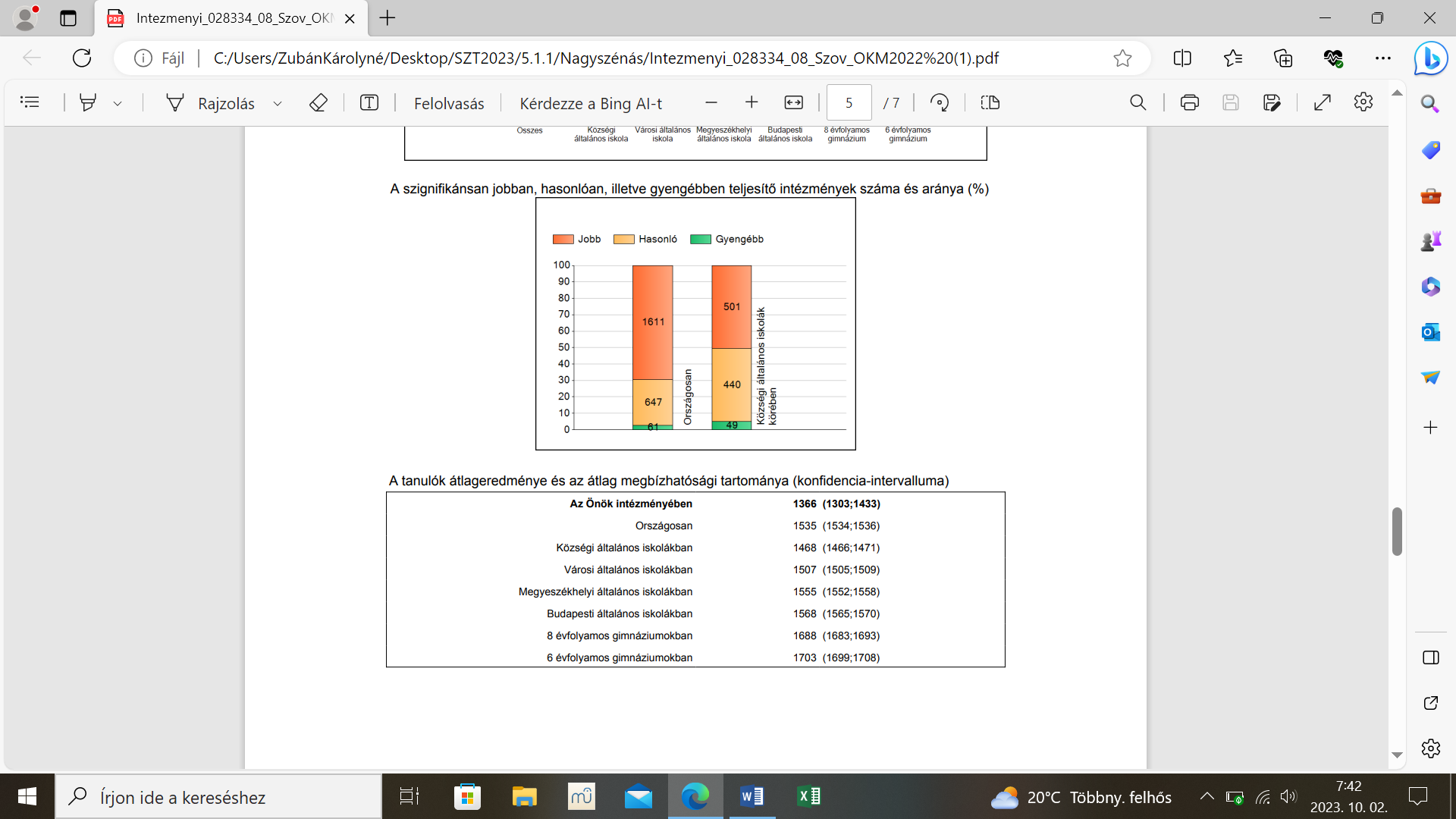  Itt is azt látjuk, hogy mindkét viszonyítási csoport esetében minimális azoknak az iskoláknak a száma, , akik gyengébb eredményeket értek el az Önök intézményénél.A tanulók átlageredménye és az átlag megbízhatósági tartománya (konfidencia-intervalluma)         Az Önök intézményében 1368 (1303;1433)                             Országosan 1535 (1534;1536) Községi általános iskolákban 1468(1466;1471)Az iskola eredménye nem éri el sem az országos átlagot és a községi általános iskolákhoz képest is gyengébb a tanulók átlageredménye.Képességeloszlás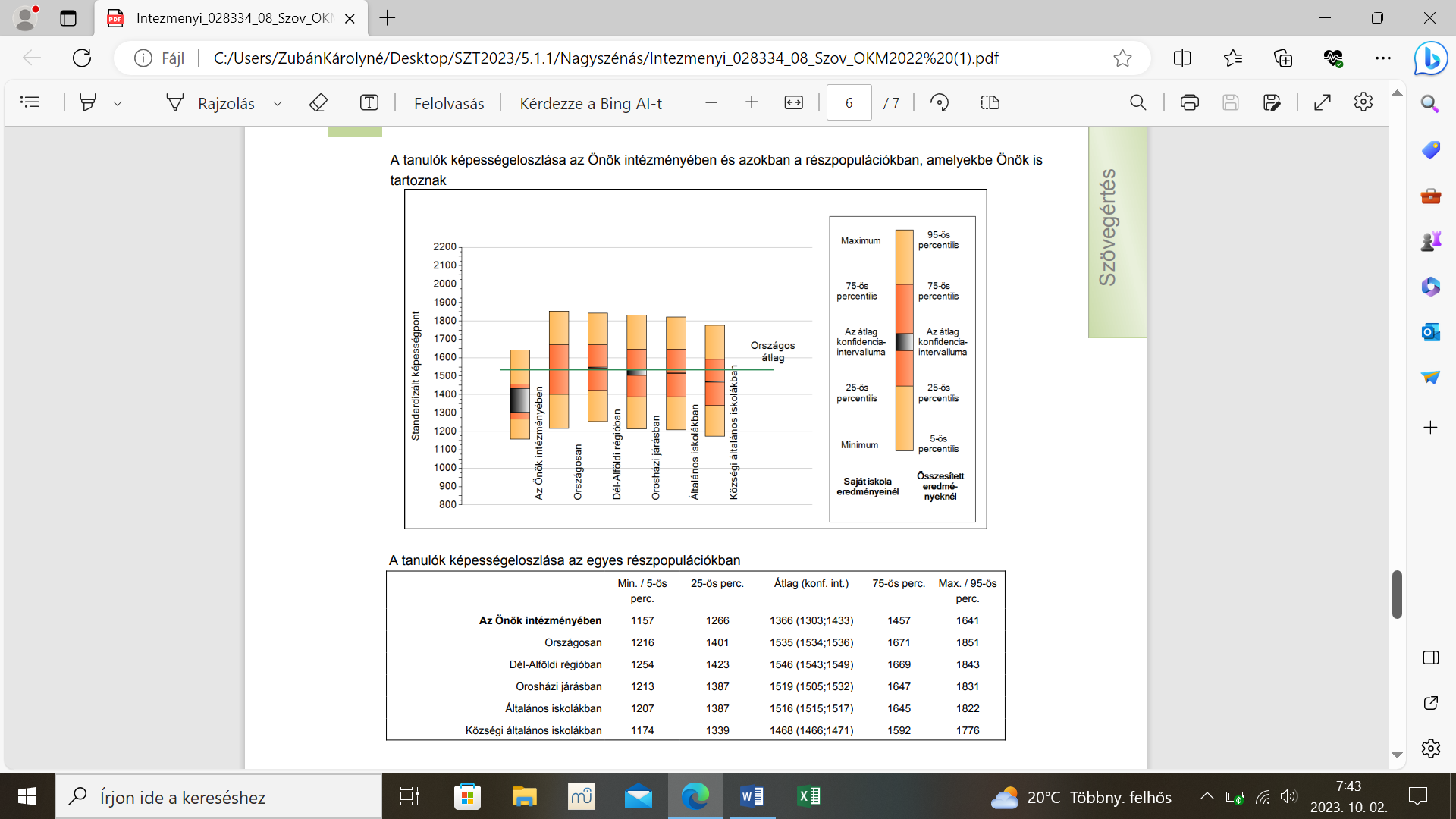 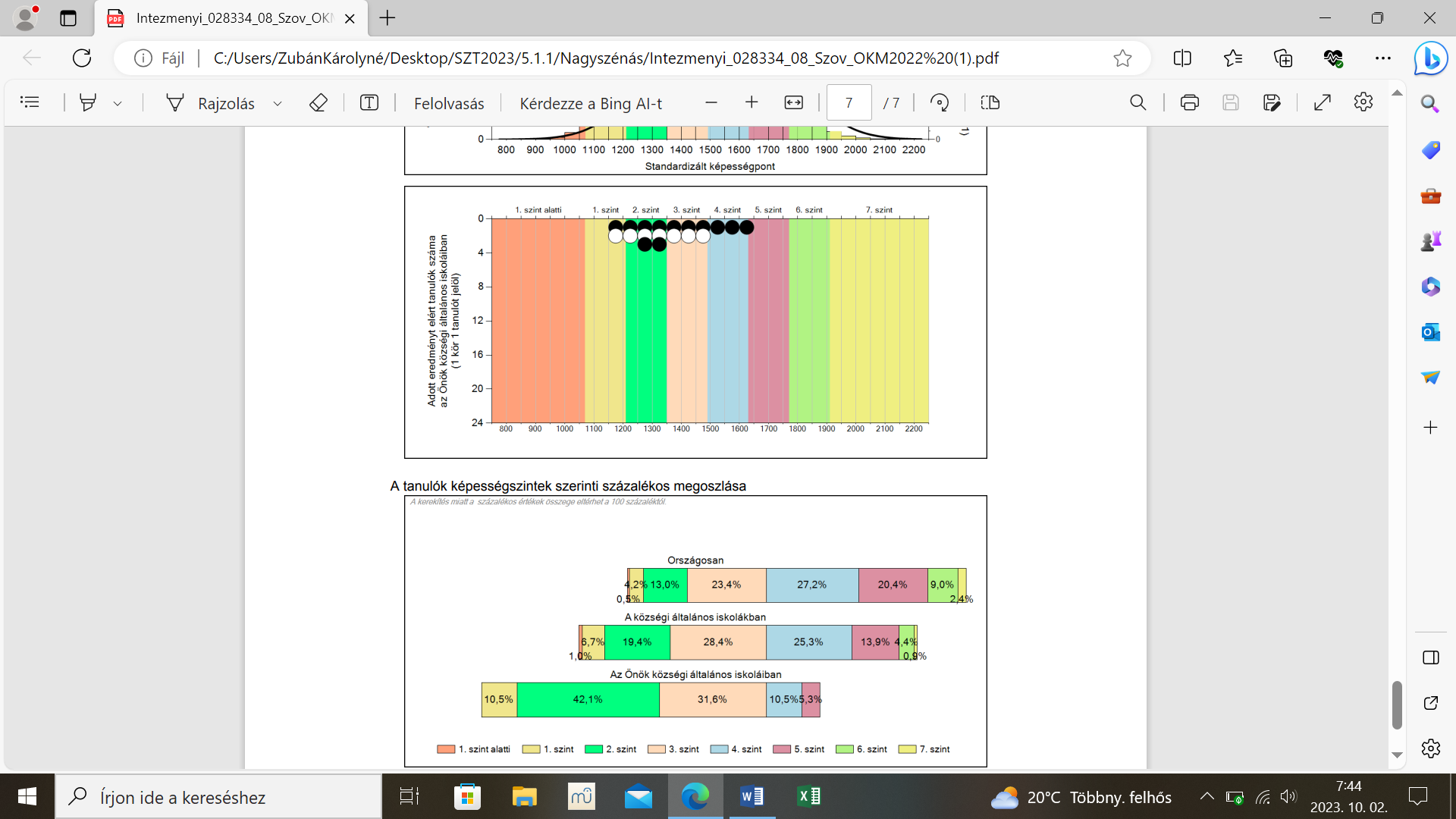 A legjobb 5 %-ba kerülő tanulók átlaga 1641 pont volt, szemben az országos átlagot jelentő 1851 ponttal és községi általános iskola 1776 képességpontjával. A leggyengébb 5 %-ba kerülő tanulók átlaga 1157 pont volt, szemben az országos átlagot jelentő 1216 pontnál. A községi általános iskolákat tekintve szignifikáns eltérés nincs.Ezen a területen három tanuló teljesítette az elvárt 4. szintet. Hatan minimum szinten, nyolcan a 2. szinten és ketten az 1. képességszintet érték el. Természettudomány-átlageredmény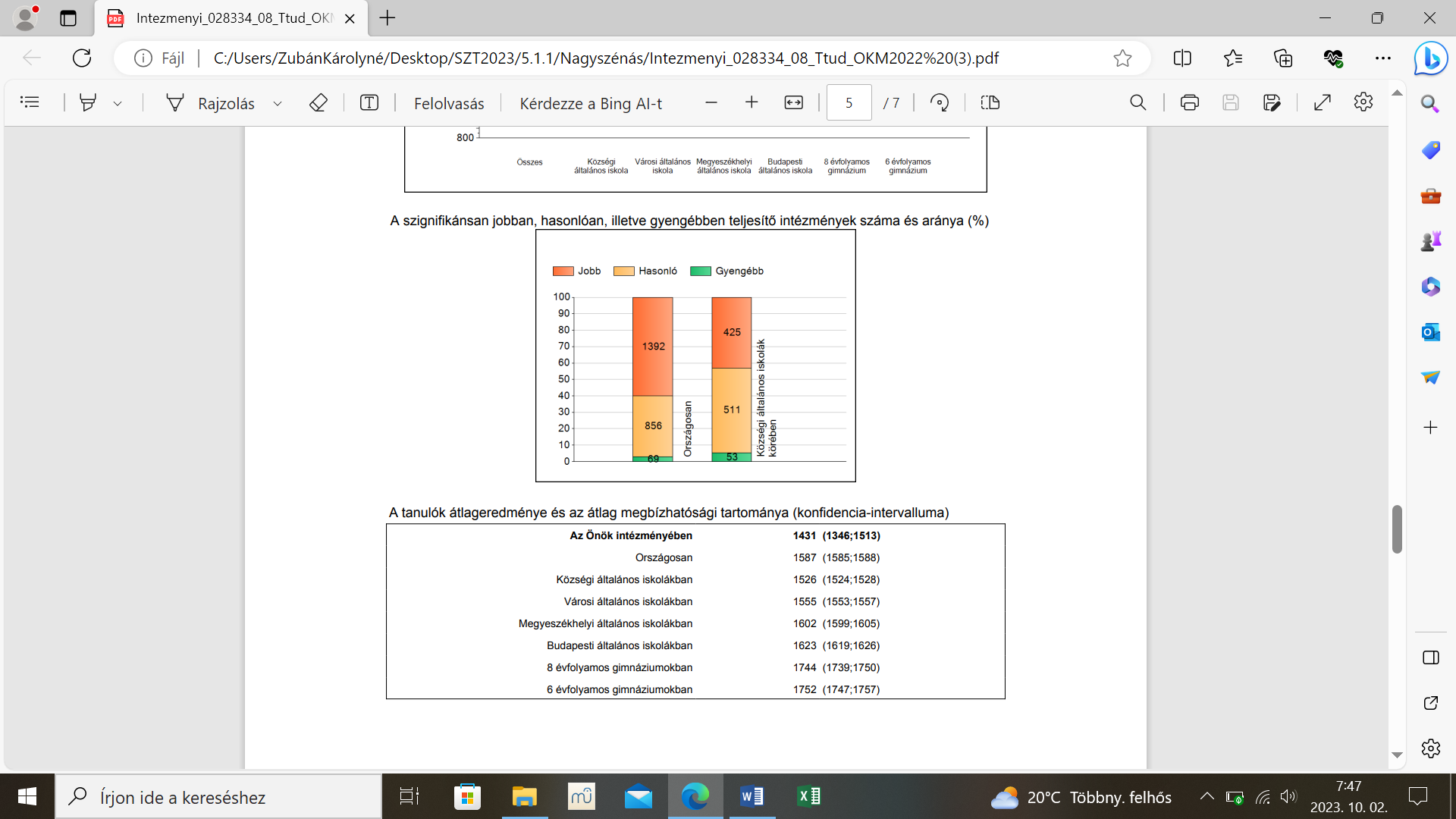  A következő ábra azt mutatja, hogy országosan, és a községiáltalános iskolák körében hány iskola ért el jobb, hasonló, vagy gyengébb eredményt az intézménynél. Azt látjuk, hogy mindkét viszonyítási csoport esetében sokkal több azoknak az iskoláknak a száma, akiknél jobb eredményeket értek el az Önök intézményénél.A tanulók átlageredménye és az átlag megbízhatósági tartománya (konfidencia-intervalluma)         Az Önök intézményében 1431 (1346;1513)                             Országosan 1587 (1585;1588) Községi általános iskolákban 1526(1524;1528)Az iskola eredménye nem éri el sem az országos átlagot és a községi általános iskolákhoz képest is gyengébb a tanulók átlageredménye.Képességeloszlás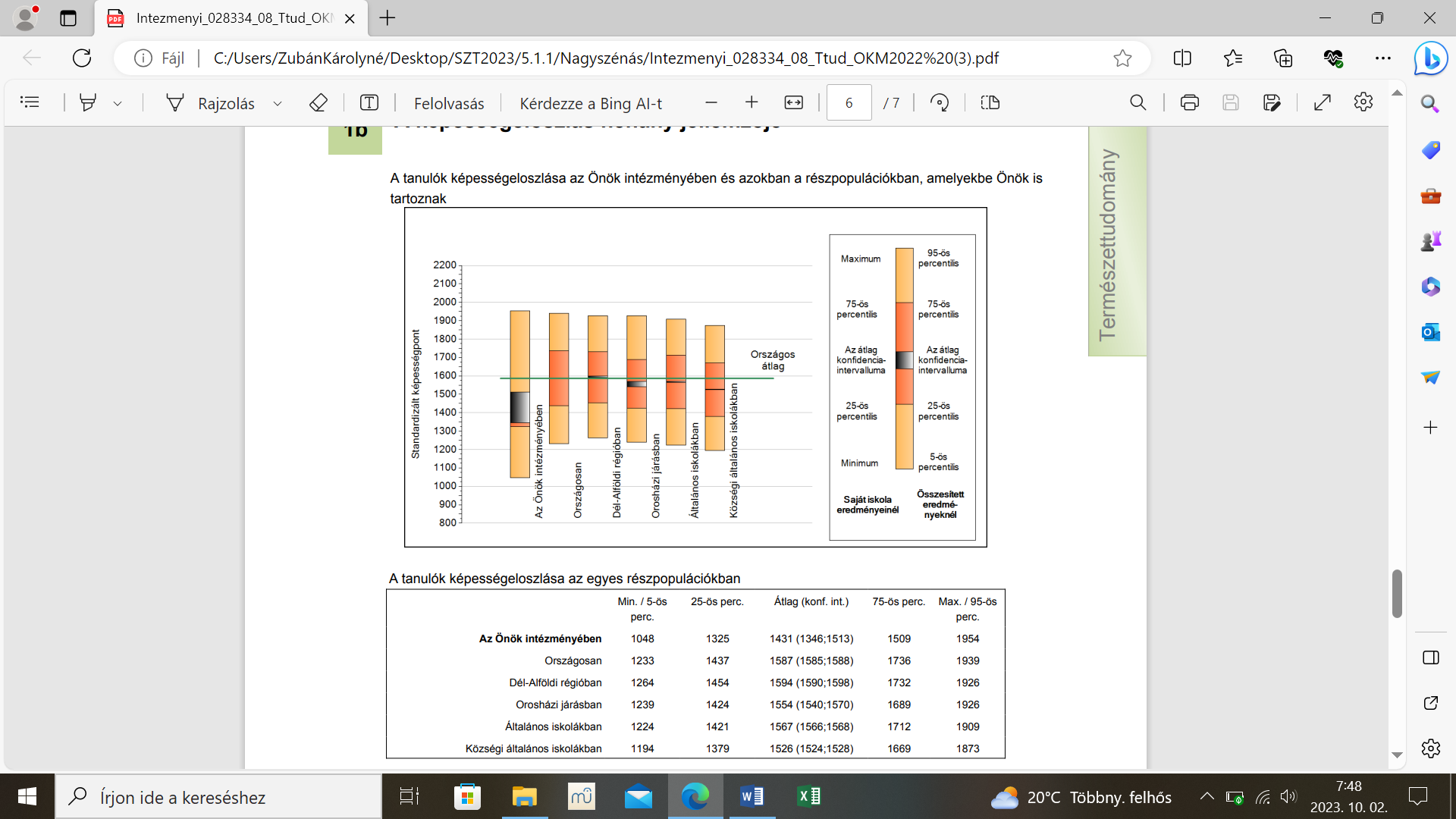 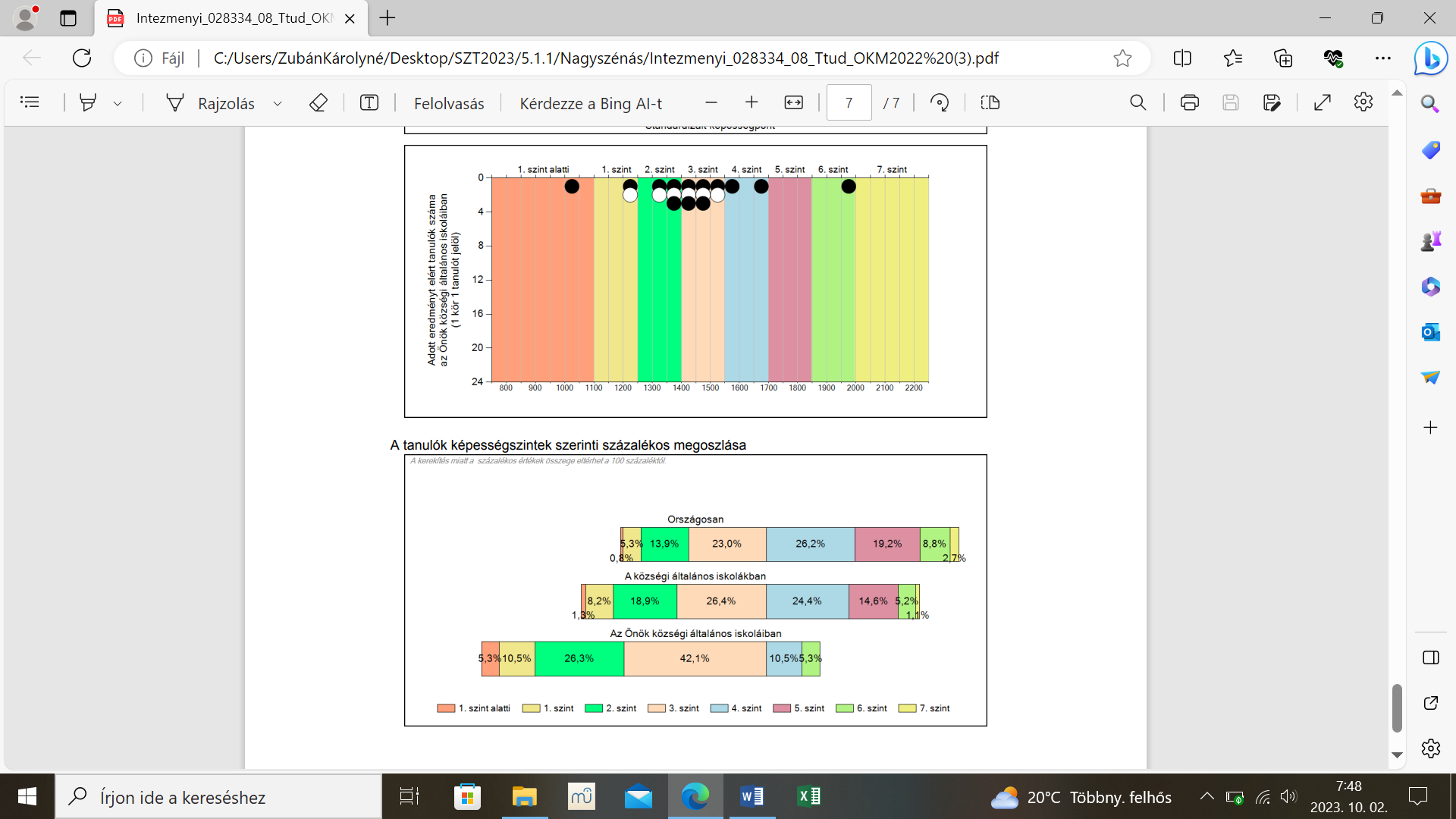 A legjobb 5 %-ba kerülő tanulók átlaga 1954 pont volt, szemben az országos átlagot jelentő 1939 ponttal és községi általános iskola 1873 képességpontjával. Tehát a képességeloszlás szempontjából jobb, mint a községi általános iskoláké. A leggyengébb 5 %-ba kerülő tanulók átlaga 1048 pont volt, szemben az országos átlagot jelentő 1233pontnál. A községi általános iskolákat tekintve is gyengébbek.Ezen a területen két tanuló teljesítette az elvárt 4. szintet. A kiugróan magas az a tanuló, aki a 6. szintet is elérte. Viszont 14 fő az elvárt képességszint alatt teljesített. Ebből nyolcan minimumszinten vannak.Angol idegen nyelv-átlageredmény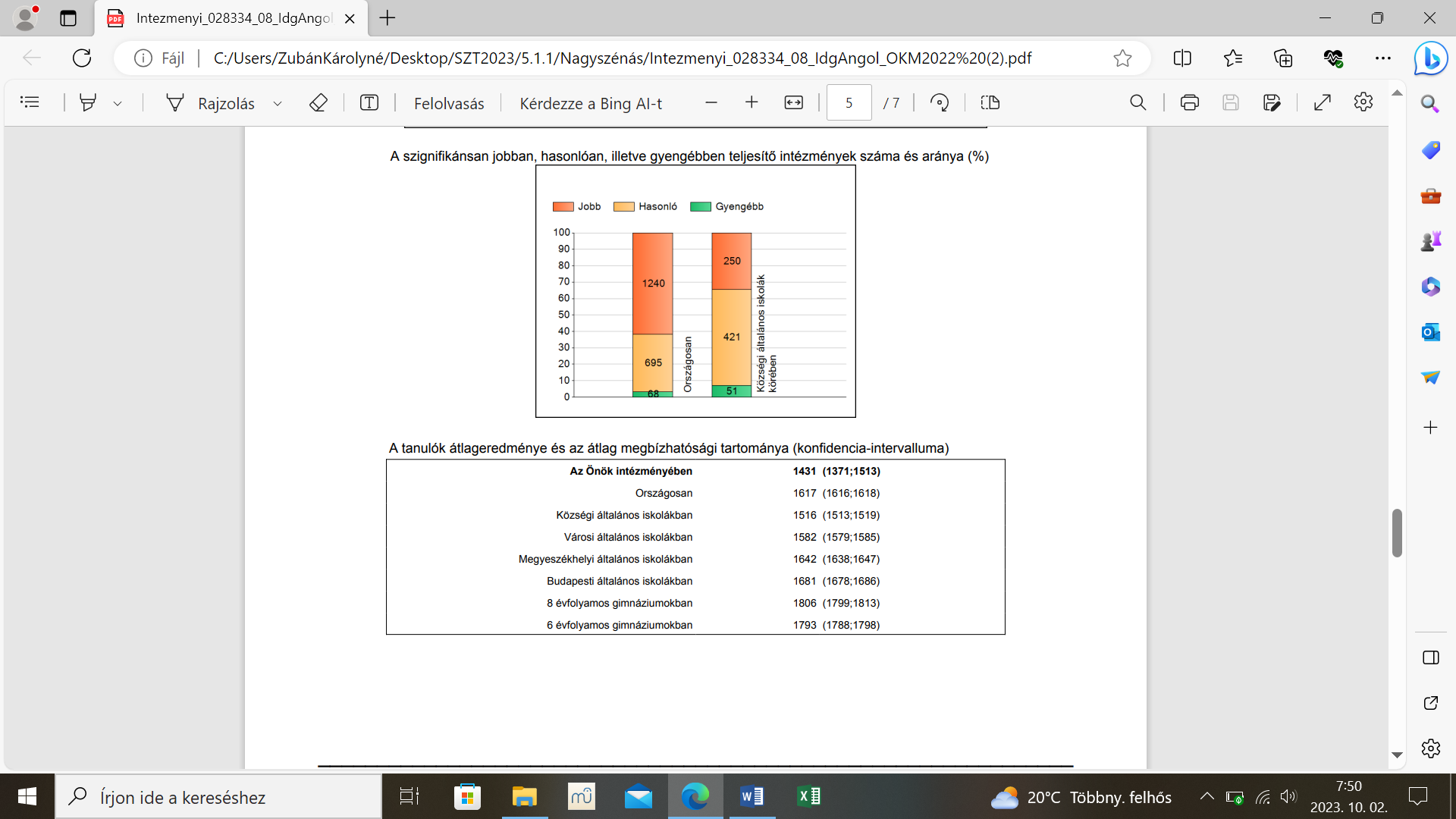 Ezen az ábrán azt látjuk, hogy országosan, és a községiáltalános iskolák körében hány iskola ért el jobb, hasonló, vagy gyengébb eredményt az intézménynél. Itt az országos viszonyítási csoport esetében sokkal több azoknak az iskoláknak a száma, akiknél jobb eredményeket értek el az Önök intézményénél.A tanulók átlageredménye és az átlag megbízhatósági tartománya (konfidencia-intervalluma)         Az Önök intézményében 1431 (1371;1513)                             Országosan 1617 (1616;1618) Községi általános iskolákban 1516(1513;1519)Az iskola eredménye nem éri el sem az országos átlagot és a községi általános iskolákhoz képest is gyengébb a tanulók átlageredménye.Képességeloszlás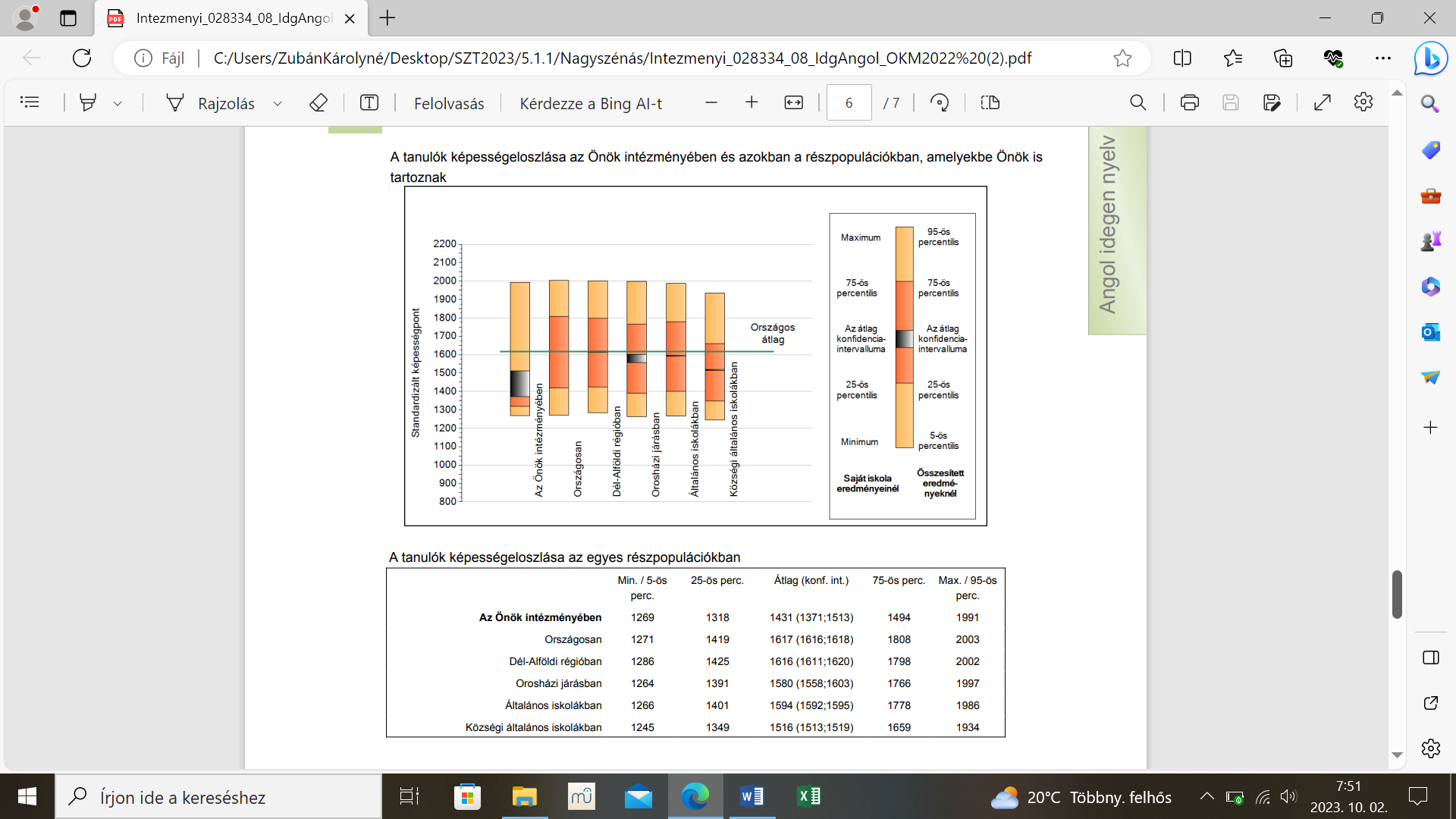 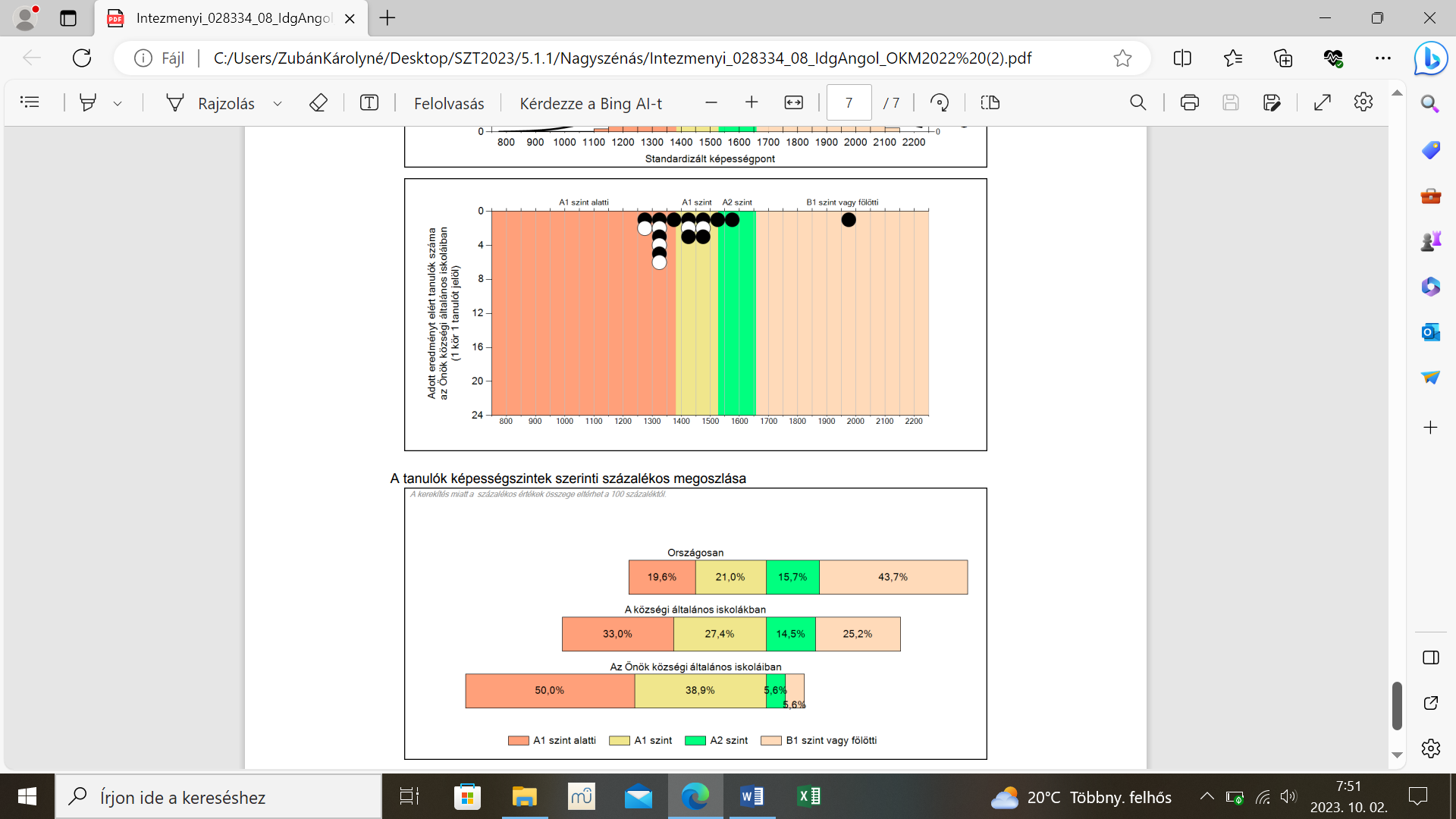 A legjobb 5 %-ba kerülő tanulók átlaga 1991 pont volt, szemben az országos átlagot jelentő 2003 ponttal és községi általános iskola 1913 képességpontjával. Tehát a képességeloszlás szempontjából jobb, mint a községi általános iskoláké. A leggyengébb 5 %-ba kerülő tanulók átlaga 1269 pont volt, szemben az országos átlagot jelentő 1271pontnál. A községi általános iskolákat tekintve is jobb, mert a tanulók képességeloszlása ebben a részpopulációban 1245 képességpont volt.Ezen a területen két tanuló teljesítette az elvárt A2.szintet. A kiugróan magas az a tanuló, aki aB1. szinten közel a 2000 képességpontot is elérte. Viszont heten az elvárt képességszint alatt teljesítettek, A1 és nyolcan A1 szint alatt vannak.Összegzés:A 2021/2022-ös tanév összesítő értékelésében a 21 hatodikos tanulói közül 1 fő SNI és 1 fő BTMN diagnózisú, 1 fő HHH. 19 fő eredményéből készült a jelentés. Matematikából 27 képességponttal teljesítettek gyengébben, mint a községek tanulói, az országos átlagtól pedig 72 képességponttal. Szövegértésük a községek eredményénél 38 standardizált ponttal jobb, az országos átlagtól viszont 19 ponttal gyengébb. Természettudományi mérésnél 19 ponttal teljesítettek gyengébben, mint a községi iskolák tanulói és 66 képességponttal gyengébbek az országos átlagnál. Angol idegen nyelvi mérés átlaga 53 képességponttal jobb a községi iskoláknál, viszont 17 ponttal elmaradnak az országos átlagtól.A 19 nyolcadikos tanuló közül nincs SNI, BTMN, illetve HHH tanuló. Matematikából 191 képességponttal teljesítettek gyengébben az országos átlagnál, és 130-cal a községi településtípus szerinti viszonyítási pontnál. Szövegértésük eredménye is gyengébb 95 ponttal a községi települések tanulóitól és az országostól 167 standardizált ponttal. Természettudomány átlageredménye 95 képességponttal gyengébb a községi iskolákétól és 156 ponttal elmarad az országos átlagtól.Angol idegen nyelvi mérésen 18 fő vett részt. Sajnos itt is elmaradtak 85 ponttal a községi általános iskolák átlagától és 186 ponttal pedig az országos átlageredménytől. évfolyamMATEMATIKAképességpont8.évfolyamMATEMATIKAképességpontNagyszénás telephely1421 (1346;1495)Nagyszénás telephely1411 (1361;1464)Országosan1493 (1492;1494)Országosan1602 (1601;1603)Községi általános iskolák1448 (1446;1450)Községi általános iskolák1541 (1539;1543)SZÖVEGÉRTÉSSZÖVEGÉRTÉSNagyszénás telephely1456 (1378;1533)Nagyszénás telephely1368 (1303;1433)Országosan1475 (1474;1476)Országosan1535 (1534;1536)Községi általános iskolák1418 (1416;1421)Községi általános iskolák1468 (1466;1471)TERMÉSZETTUD.TERMÉSZETTUD.Nagyszénás telephely1434 (1327;1584)Nagyszénás telephely1431 (1346;1513)Országosan1500 (1499;1501)Országosan1587 (1585;1588)Községi általános iskolák1453 (1450;1455)Községi általános iskolák1526 (1524;1528)ANGOL IDEGEN NYELVANGOL IDEGEN NYELVNagyszénás telephely1483 (1397;1578)Nagyszénás telephely1431 (1371;1513)Országosan1500 (1490;1502)Országosan1617 (1616;1618)Községi általános iskolák1430 (1427;1433)Községi általános iskolák1516 (1513;1519)